臺北市立大學附設實驗國民小學113學年度部定課程        第一學期  藝術與人文(聽藝)領域─課程計畫   1120529版◎年級：五 年級    版本：康軒版◎原設計者：王千懿 ◎逐年修訂者：林品辰◎教學者：林品辰臺北市立大學附設實驗國民小學113學年度部定課程第一學期 藝術與人文(聽藝)領域 評量項目及評量規準對照表年級: 五 年級    版本: 康軒 版  教學者:  林品辰    臺北市立大學附設實驗國民小學113學年度部定課程          第二學期  藝術與人文(聽藝)領域課程計畫     1120529版◎年級： 五 年級    版本： 康軒 版◎原設計者：    ◎逐年修訂者：林品辰◎教學者：林品辰臺北市立大學附設實驗國民小學113學年度部定課程第二學期 藝術與人文(聽藝)領域 評量項目及評量規準對照表年級: 五 年級    版本: 康軒 版  教學者:    林品辰    領綱核心素養藝-E-A1、藝-E-B1、藝-E-B3、藝-E-C1、藝-E-C2、藝-E-C3藝-E-A1、藝-E-B1、藝-E-B3、藝-E-C1、藝-E-C2、藝-E-C3藝-E-A1、藝-E-B1、藝-E-B3、藝-E-C1、藝-E-C2、藝-E-C3藝-E-A1、藝-E-B1、藝-E-B3、藝-E-C1、藝-E-C2、藝-E-C3藝-E-A1、藝-E-B1、藝-E-B3、藝-E-C1、藝-E-C2、藝-E-C3藝-E-A1、藝-E-B1、藝-E-B3、藝-E-C1、藝-E-C2、藝-E-C3學習表現1-Ⅲ-1 能透過聽唱、聽奏及讀譜，進行歌唱及演奏，以表達情感。2-Ⅲ-1 能使用適當的音樂語彙，描述各類音樂作品及唱奏表現，以分享美2-Ⅲ-4 能探索樂曲創作背景與生活的關聯，並表達自我觀點，以體認音樂的藝術價值。2-Ⅲ-5 能表達對生活物件及藝術作品的看法，並欣賞不同的藝術與文化。2-Ⅲ-7 能理解與詮釋表演藝術的構成要素，並表達意見。3-Ⅲ-3 能應用各種媒體蒐集藝文資訊與展演內容。1-Ⅲ-1 能透過聽唱、聽奏及讀譜，進行歌唱及演奏，以表達情感。2-Ⅲ-1 能使用適當的音樂語彙，描述各類音樂作品及唱奏表現，以分享美2-Ⅲ-4 能探索樂曲創作背景與生活的關聯，並表達自我觀點，以體認音樂的藝術價值。2-Ⅲ-5 能表達對生活物件及藝術作品的看法，並欣賞不同的藝術與文化。2-Ⅲ-7 能理解與詮釋表演藝術的構成要素，並表達意見。3-Ⅲ-3 能應用各種媒體蒐集藝文資訊與展演內容。1-Ⅲ-1 能透過聽唱、聽奏及讀譜，進行歌唱及演奏，以表達情感。2-Ⅲ-1 能使用適當的音樂語彙，描述各類音樂作品及唱奏表現，以分享美2-Ⅲ-4 能探索樂曲創作背景與生活的關聯，並表達自我觀點，以體認音樂的藝術價值。2-Ⅲ-5 能表達對生活物件及藝術作品的看法，並欣賞不同的藝術與文化。2-Ⅲ-7 能理解與詮釋表演藝術的構成要素，並表達意見。3-Ⅲ-3 能應用各種媒體蒐集藝文資訊與展演內容。學習內容音E-Ⅲ-1 多元形式歌曲，如：輪唱、合唱等。基礎歌唱技巧，如：呼吸、共鳴等。音E-Ⅲ-3 音樂元素，如：曲調、調式等。音A-Ⅲ-2 相關音樂語彙，如曲調、調式等描述音樂元素之音樂術語，或相關之一般性用語。音E-Ⅲ-1 多元形式歌曲，如：輪唱、合唱等。基礎歌唱技巧，如：呼吸、共鳴等。音E-Ⅲ-3 音樂元素，如：曲調、調式等。音A-Ⅲ-2 相關音樂語彙，如曲調、調式等描述音樂元素之音樂術語，或相關之一般性用語。學習目標1.認識降記號、F大調音階、八分休止符、音程。2.認識電影歌曲、藝術歌曲及鋼琴五重奏，並感受樂曲不同文化風格。3.高音直笛學習降Si音指法、斷奏與非圓滑奏的運舌法。4.欣賞琵琶樂曲和古箏樂曲。5.透過音樂故事的欣賞，感受多元藝術之美。1.認識降記號、F大調音階、八分休止符、音程。2.認識電影歌曲、藝術歌曲及鋼琴五重奏，並感受樂曲不同文化風格。3.高音直笛學習降Si音指法、斷奏與非圓滑奏的運舌法。4.欣賞琵琶樂曲和古箏樂曲。5.透過音樂故事的欣賞，感受多元藝術之美。1.認識降記號、F大調音階、八分休止符、音程。2.認識電影歌曲、藝術歌曲及鋼琴五重奏，並感受樂曲不同文化風格。3.高音直笛學習降Si音指法、斷奏與非圓滑奏的運舌法。4.欣賞琵琶樂曲和古箏樂曲。5.透過音樂故事的欣賞，感受多元藝術之美。1.認識降記號、F大調音階、八分休止符、音程。2.認識電影歌曲、藝術歌曲及鋼琴五重奏，並感受樂曲不同文化風格。3.高音直笛學習降Si音指法、斷奏與非圓滑奏的運舌法。4.欣賞琵琶樂曲和古箏樂曲。5.透過音樂故事的欣賞，感受多元藝術之美。1.認識降記號、F大調音階、八分休止符、音程。2.認識電影歌曲、藝術歌曲及鋼琴五重奏，並感受樂曲不同文化風格。3.高音直笛學習降Si音指法、斷奏與非圓滑奏的運舌法。4.欣賞琵琶樂曲和古箏樂曲。5.透過音樂故事的欣賞，感受多元藝術之美。1.認識降記號、F大調音階、八分休止符、音程。2.認識電影歌曲、藝術歌曲及鋼琴五重奏，並感受樂曲不同文化風格。3.高音直笛學習降Si音指法、斷奏與非圓滑奏的運舌法。4.欣賞琵琶樂曲和古箏樂曲。5.透過音樂故事的欣賞，感受多元藝術之美。融入議題*必選  *□性別平等教育   ■人權教育   *■環境教育   *□永續海洋   *□家庭教育 □生涯規劃教育   *□國防教育   □資訊教育(□資訊素養與倫理 □行動學習 □新興科技)□科技教育   □能源教育   ■原住民族教育   *■品德教育   *■生命教育□法治教育   *□安全教育   □防災教育   ■多元文化教育   □閱讀素養教育 *□戶外教育   □國際教育*□性別平等教育   ■人權教育   *■環境教育   *□永續海洋   *□家庭教育 □生涯規劃教育   *□國防教育   □資訊教育(□資訊素養與倫理 □行動學習 □新興科技)□科技教育   □能源教育   ■原住民族教育   *■品德教育   *■生命教育□法治教育   *□安全教育   □防災教育   ■多元文化教育   □閱讀素養教育 *□戶外教育   □國際教育*□性別平等教育   ■人權教育   *■環境教育   *□永續海洋   *□家庭教育 □生涯規劃教育   *□國防教育   □資訊教育(□資訊素養與倫理 □行動學習 □新興科技)□科技教育   □能源教育   ■原住民族教育   *■品德教育   *■生命教育□法治教育   *□安全教育   □防災教育   ■多元文化教育   □閱讀素養教育 *□戶外教育   □國際教育*□性別平等教育   ■人權教育   *■環境教育   *□永續海洋   *□家庭教育 □生涯規劃教育   *□國防教育   □資訊教育(□資訊素養與倫理 □行動學習 □新興科技)□科技教育   □能源教育   ■原住民族教育   *■品德教育   *■生命教育□法治教育   *□安全教育   □防災教育   ■多元文化教育   □閱讀素養教育 *□戶外教育   □國際教育*□性別平等教育   ■人權教育   *■環境教育   *□永續海洋   *□家庭教育 □生涯規劃教育   *□國防教育   □資訊教育(□資訊素養與倫理 □行動學習 □新興科技)□科技教育   □能源教育   ■原住民族教育   *■品德教育   *■生命教育□法治教育   *□安全教育   □防災教育   ■多元文化教育   □閱讀素養教育 *□戶外教育   □國際教育*□性別平等教育   ■人權教育   *■環境教育   *□永續海洋   *□家庭教育 □生涯規劃教育   *□國防教育   □資訊教育(□資訊素養與倫理 □行動學習 □新興科技)□科技教育   □能源教育   ■原住民族教育   *■品德教育   *■生命教育□法治教育   *□安全教育   □防災教育   ■多元文化教育   □閱讀素養教育 *□戶外教育   □國際教育議題內涵【人權教育】人E3 了解每個人需求的不同，並討論與遵守團體的規則。人E5 欣賞、包容個別差異並尊重自己與他人的權利。【人權教育】人E3 了解每個人需求的不同，並討論與遵守團體的規則。人E5 欣賞、包容個別差異並尊重自己與他人的權利。【人權教育】人E3 了解每個人需求的不同，並討論與遵守團體的規則。人E5 欣賞、包容個別差異並尊重自己與他人的權利。【人權教育】人E3 了解每個人需求的不同，並討論與遵守團體的規則。人E5 欣賞、包容個別差異並尊重自己與他人的權利。【人權教育】人E3 了解每個人需求的不同，並討論與遵守團體的規則。人E5 欣賞、包容個別差異並尊重自己與他人的權利。【人權教育】人E3 了解每個人需求的不同，並討論與遵守團體的規則。人E5 欣賞、包容個別差異並尊重自己與他人的權利。學習目標學習目標教材重點學習活動(含學習任務、學習策略與融入議題說明)學習活動(含學習任務、學習策略與融入議題說明)學習活動(含學習任務、學習策略與融入議題說明)多元評量1-Ⅲ-1 能透過聽唱、聽奏及讀譜，進行歌唱及演奏，以表達情感。2-Ⅲ-1 能使用適當的音樂語彙，描述各類音樂作品及唱奏表現，以分享美感經驗。1-Ⅲ-1 能透過聽唱、聽奏及讀譜，進行歌唱及演奏，以表達情感。2-Ⅲ-1 能使用適當的音樂語彙，描述各類音樂作品及唱奏表現，以分享美感經驗。1.演唱歌曲〈多雷咪(Do Re Mi)〉。2.練習放鬆且均勻的演唱長音。3.認識降記號。第一單元音樂寶盒1-1真善美的旋律【活動三】欣賞〈寂寞的牧羊人〉1.教師介紹電影《真善美》(The Sound ofMusic)中，〈寂寞的牧羊人〉是女主角和孩子們一起表演懸絲戲偶時演唱的歌曲，並播放電影片段帶領學生欣賞。2.教師說明歌詞「雷伊噢雷伊噢雷伊呵」是虛詞，歌詞並沒有特別意義。演唱時聲音共鳴會在胸腔和頭腔間不斷轉換，又稱為約德爾唱法。3.偶戲內容介紹。4.教師以「ㄌㄨ」音範唱全曲，再逐句範唱，讓學生逐句模唱，熟悉曲調後再加入英文歌詞演唱。【人權教育】【戶外教育】【品德教育】【多元文化】第一單元音樂寶盒1-1真善美的旋律【活動三】欣賞〈寂寞的牧羊人〉1.教師介紹電影《真善美》(The Sound ofMusic)中，〈寂寞的牧羊人〉是女主角和孩子們一起表演懸絲戲偶時演唱的歌曲，並播放電影片段帶領學生欣賞。2.教師說明歌詞「雷伊噢雷伊噢雷伊呵」是虛詞，歌詞並沒有特別意義。演唱時聲音共鳴會在胸腔和頭腔間不斷轉換，又稱為約德爾唱法。3.偶戲內容介紹。4.教師以「ㄌㄨ」音範唱全曲，再逐句範唱，讓學生逐句模唱，熟悉曲調後再加入英文歌詞演唱。【人權教育】【戶外教育】【品德教育】【多元文化】第一單元音樂寶盒1-1真善美的旋律【活動三】欣賞〈寂寞的牧羊人〉1.教師介紹電影《真善美》(The Sound ofMusic)中，〈寂寞的牧羊人〉是女主角和孩子們一起表演懸絲戲偶時演唱的歌曲，並播放電影片段帶領學生欣賞。2.教師說明歌詞「雷伊噢雷伊噢雷伊呵」是虛詞，歌詞並沒有特別意義。演唱時聲音共鳴會在胸腔和頭腔間不斷轉換，又稱為約德爾唱法。3.偶戲內容介紹。4.教師以「ㄌㄨ」音範唱全曲，再逐句範唱，讓學生逐句模唱，熟悉曲調後再加入英文歌詞演唱。【人權教育】【戶外教育】【品德教育】【多元文化】口語評量實作評量1-Ⅲ-1 能透過聽唱、聽奏及讀譜，進行歌唱及演奏，以表達情感。2-Ⅲ-1 能使用適當的音樂語彙，描述各類音樂作品及唱奏表現，以分享美感經驗。1-Ⅲ-1 能透過聽唱、聽奏及讀譜，進行歌唱及演奏，以表達情感。2-Ⅲ-1 能使用適當的音樂語彙，描述各類音樂作品及唱奏表現，以分享美感經驗。1.演唱歌曲〈小白花〉。2.創作三拍頑固節奏。第一單元音樂寶盒1-2藝術的瑰寶【活動一】習唱〈野玫瑰〉1.聆聽歌曲：專心聆聽，感受曲調律動。2.介紹歌曲背景：音樂家舒伯特因讀到歌德的詩篇，深受感動，譜曲而成。3.提示曲譜中特殊記號的位置，複習升記號與延長記號的意思。4.認識藝術歌曲。【人權教育】【戶外教育】【品德教育】【多元文化】第一單元音樂寶盒1-2藝術的瑰寶【活動一】習唱〈野玫瑰〉1.聆聽歌曲：專心聆聽，感受曲調律動。2.介紹歌曲背景：音樂家舒伯特因讀到歌德的詩篇，深受感動，譜曲而成。3.提示曲譜中特殊記號的位置，複習升記號與延長記號的意思。4.認識藝術歌曲。【人權教育】【戶外教育】【品德教育】【多元文化】第一單元音樂寶盒1-2藝術的瑰寶【活動一】習唱〈野玫瑰〉1.聆聽歌曲：專心聆聽，感受曲調律動。2.介紹歌曲背景：音樂家舒伯特因讀到歌德的詩篇，深受感動，譜曲而成。3.提示曲譜中特殊記號的位置，複習升記號與延長記號的意思。4.認識藝術歌曲。【人權教育】【戶外教育】【品德教育】【多元文化】口語評量實作評量紙筆評量2-Ⅲ-1 能使用適當的音樂語彙，描述各類音樂作品及唱奏表現，以分享美感經驗。3-Ⅲ-1 能參與、記錄各類藝術活動，進而覺察在地及全球藝術文化。2-Ⅲ-1 能使用適當的音樂語彙，描述各類音樂作品及唱奏表現，以分享美感經驗。3-Ⅲ-1 能參與、記錄各類藝術活動，進而覺察在地及全球藝術文化。1.欣賞〈寂寞的牧羊人〉。2.感受歌曲不同的文化風格。第一單元音樂寶盒1-2藝術的瑰寶【活動二】習唱〈鱒魚〉1.視唱曲譜：隨旋律指譜視唱曲調，需要特別注意弱起拍子的開頭與十六分音符的平均長度。2.複習降記號。3.認識F大調音階。4.練習聽辨C大調與F大調音階。【人權教育】【戶外教育】【品德教育】【多元文化】第一單元音樂寶盒1-2藝術的瑰寶【活動二】習唱〈鱒魚〉1.視唱曲譜：隨旋律指譜視唱曲調，需要特別注意弱起拍子的開頭與十六分音符的平均長度。2.複習降記號。3.認識F大調音階。4.練習聽辨C大調與F大調音階。【人權教育】【戶外教育】【品德教育】【多元文化】第一單元音樂寶盒1-2藝術的瑰寶【活動二】習唱〈鱒魚〉1.視唱曲譜：隨旋律指譜視唱曲調，需要特別注意弱起拍子的開頭與十六分音符的平均長度。2.複習降記號。3.認識F大調音階。4.練習聽辨C大調與F大調音階。【人權教育】【戶外教育】【品德教育】【多元文化】口語評量實作評量1-Ⅲ-1 能透過聽唱、聽奏及讀譜，進行歌唱及演奏，以表達情感。1-Ⅲ-2 能使用視覺元素和構成要素，探索創作歷程。2-Ⅲ-4 能探索樂曲創作背景與生活的關聯，並表達自我觀點，以體認音樂的藝術價值。1-Ⅲ-1 能透過聽唱、聽奏及讀譜，進行歌唱及演奏，以表達情感。1-Ⅲ-2 能使用視覺元素和構成要素，探索創作歷程。2-Ⅲ-4 能探索樂曲創作背景與生活的關聯，並表達自我觀點，以體認音樂的藝術價值。1.演唱歌曲〈野玫瑰〉。2.認識藝術歌曲。3.認識舒伯特。第一單元音樂寶盒1-2藝術的瑰寶【活動三】欣賞〈鱒魚〉1.聆聽歌曲：專心聆聽，感受曲調律動，引導學生聯想樂曲情境。2.教師說明〈鱒魚〉的故事內容。3.請學生發表樂曲中出現的樂器有哪些，補充並說明各段變奏負責演奏的樂器與組合。4.教師提問：「〈鱒魚五重奏〉曲調或速度有什麼不同？會讓你聯想到什麼？」請學生討論並分享。【人權教育】【性別平等教育】【品德教育】【多元文化】第一單元音樂寶盒1-2藝術的瑰寶【活動三】欣賞〈鱒魚〉1.聆聽歌曲：專心聆聽，感受曲調律動，引導學生聯想樂曲情境。2.教師說明〈鱒魚〉的故事內容。3.請學生發表樂曲中出現的樂器有哪些，補充並說明各段變奏負責演奏的樂器與組合。4.教師提問：「〈鱒魚五重奏〉曲調或速度有什麼不同？會讓你聯想到什麼？」請學生討論並分享。【人權教育】【性別平等教育】【品德教育】【多元文化】第一單元音樂寶盒1-2藝術的瑰寶【活動三】欣賞〈鱒魚〉1.聆聽歌曲：專心聆聽，感受曲調律動，引導學生聯想樂曲情境。2.教師說明〈鱒魚〉的故事內容。3.請學生發表樂曲中出現的樂器有哪些，補充並說明各段變奏負責演奏的樂器與組合。4.教師提問：「〈鱒魚五重奏〉曲調或速度有什麼不同？會讓你聯想到什麼？」請學生討論並分享。【人權教育】【性別平等教育】【品德教育】【多元文化】口語評量實作評量2-Ⅲ-1 能使用適當的音樂語彙，描述各類音樂作品及唱奏表現，以分享美感經驗。2-Ⅲ-1 能使用適當的音樂語彙，描述各類音樂作品及唱奏表現，以分享美感經驗。1.演唱歌曲〈鱒魚〉。2.認識F大調音階。第一單元音樂寶盒1-3小小愛笛生3-5小小室內設計師【活動一】直笛習奏降Si音1.教師提問：「你能吹奏降Si音嗎？」教師說明降Si音的指法為「0134」，並示範吹奏，學生模仿。2.習奏〈練習曲〉。3.習奏〈祝你生日快樂〉。4.練習交叉指法。【人權教育】【性別平等教育】【品德教育】【多元文化】第一單元音樂寶盒1-3小小愛笛生3-5小小室內設計師【活動一】直笛習奏降Si音1.教師提問：「你能吹奏降Si音嗎？」教師說明降Si音的指法為「0134」，並示範吹奏，學生模仿。2.習奏〈練習曲〉。3.習奏〈祝你生日快樂〉。4.練習交叉指法。【人權教育】【性別平等教育】【品德教育】【多元文化】第一單元音樂寶盒1-3小小愛笛生3-5小小室內設計師【活動一】直笛習奏降Si音1.教師提問：「你能吹奏降Si音嗎？」教師說明降Si音的指法為「0134」，並示範吹奏，學生模仿。2.習奏〈練習曲〉。3.習奏〈祝你生日快樂〉。4.練習交叉指法。【人權教育】【性別平等教育】【品德教育】【多元文化】口語評量實作評量紙筆評量2-Ⅲ-1 能使用適當的音樂語彙，描述各類音樂作品及唱奏表現，以分享美感經驗。3-Ⅲ-3 能應用各種媒體蒐集藝文資訊與展演內容。2-Ⅲ-1 能使用適當的音樂語彙，描述各類音樂作品及唱奏表現，以分享美感經驗。3-Ⅲ-3 能應用各種媒體蒐集藝文資訊與展演內容。1.欣賞鋼琴五重奏〈鱒魚〉。2.認識五重奏中的樂器編制有鋼琴、小提琴、中提琴、大提琴、低音提琴。第一單元音樂寶盒1-3小小愛笛生【活動二】.習奏〈永遠同在〉。1.教師介紹〈永遠同在〉的曲調是由木村弓創作，覺和歌子填詞。2.〈永遠同在〉曲調中有許多降Si音，以及降Si和La音或高音Do音的連接，教師可先將這兩個連接音。3.介紹宮崎駿與吉卜力工作室。4.分組輪流上臺表演。【人權教育】【性別平等教育】【品德教育】【多元文化】第一單元音樂寶盒1-3小小愛笛生【活動二】.習奏〈永遠同在〉。1.教師介紹〈永遠同在〉的曲調是由木村弓創作，覺和歌子填詞。2.〈永遠同在〉曲調中有許多降Si音，以及降Si和La音或高音Do音的連接，教師可先將這兩個連接音。3.介紹宮崎駿與吉卜力工作室。4.分組輪流上臺表演。【人權教育】【性別平等教育】【品德教育】【多元文化】第一單元音樂寶盒1-3小小愛笛生【活動二】.習奏〈永遠同在〉。1.教師介紹〈永遠同在〉的曲調是由木村弓創作，覺和歌子填詞。2.〈永遠同在〉曲調中有許多降Si音，以及降Si和La音或高音Do音的連接，教師可先將這兩個連接音。3.介紹宮崎駿與吉卜力工作室。4.分組輪流上臺表演。【人權教育】【性別平等教育】【品德教育】【多元文化】口語評量實作評量1-Ⅲ-1 能透過聽唱、聽奏及讀譜，進行歌唱及演奏，以表達情感。1-Ⅲ-8 能嘗試不同創作形式，從事展演活動。2-Ⅲ-1 能使用適當的音樂語彙，描述各類音樂作品及唱奏表現，以分享美感經驗。1-Ⅲ-1 能透過聽唱、聽奏及讀譜，進行歌唱及演奏，以表達情感。1-Ⅲ-8 能嘗試不同創作形式，從事展演活動。2-Ⅲ-1 能使用適當的音樂語彙，描述各類音樂作品及唱奏表現，以分享美感經驗。1.認識降Si音的指法。2.習奏〈練習曲〉、〈祝你生日快樂〉。第二單元聲音共和國2-1山海風情【活動一】習唱〈卡布利島〉1.習唱〈卡布利島〉，引導學生感受歌曲拍子的律動，並在第一拍的地方「嗯」一下表示停半拍。2.教師提問：「八分休止符出現過幾次，分別出現在樂譜的哪些地方？」讓學生試著比較八分音符與八分休止符。3.教師任意組合四分音符、八分音符與八分休止符節奏，讓學生分組上臺拍奏。【人權教育】【性別平等教育】【品德教育】【多元文化】第二單元聲音共和國2-1山海風情【活動一】習唱〈卡布利島〉1.習唱〈卡布利島〉，引導學生感受歌曲拍子的律動，並在第一拍的地方「嗯」一下表示停半拍。2.教師提問：「八分休止符出現過幾次，分別出現在樂譜的哪些地方？」讓學生試著比較八分音符與八分休止符。3.教師任意組合四分音符、八分音符與八分休止符節奏，讓學生分組上臺拍奏。【人權教育】【性別平等教育】【品德教育】【多元文化】第二單元聲音共和國2-1山海風情【活動一】習唱〈卡布利島〉1.習唱〈卡布利島〉，引導學生感受歌曲拍子的律動，並在第一拍的地方「嗯」一下表示停半拍。2.教師提問：「八分休止符出現過幾次，分別出現在樂譜的哪些地方？」讓學生試著比較八分音符與八分休止符。3.教師任意組合四分音符、八分音符與八分休止符節奏，讓學生分組上臺拍奏。【人權教育】【性別平等教育】【品德教育】【多元文化】口語評量實作評量1-Ⅲ-1 能透過聽唱、聽奏及讀譜，進行歌唱及演奏，以表達情感。1-Ⅲ-2 能使用視覺元素和構成要素，探索創作歷程。1-Ⅲ-8 能嘗試不同創作形式，從事展演活動。2-Ⅲ-1 能使用適當的音樂語彙，描述各類音樂作品及唱奏表現，以分享美感經驗。1-Ⅲ-1 能透過聽唱、聽奏及讀譜，進行歌唱及演奏，以表達情感。1-Ⅲ-2 能使用視覺元素和構成要素，探索創作歷程。1-Ⅲ-8 能嘗試不同創作形式，從事展演活動。2-Ⅲ-1 能使用適當的音樂語彙，描述各類音樂作品及唱奏表現，以分享美感經驗。1.習奏〈永遠同在〉。第二單元聲音共和國2-1山海風情【活動二】習唱〈山谷歌聲〉1.聆聽〈山谷歌聲〉，教師先用「啦」範唱全曲，再逐句範唱，讓學生逐句模唱；熟悉曲調與歌詞後再跟著伴奏音樂演唱。2.教師提問：「和同學二部輪唱時要注意什麼？」說明二部輪唱注意事項。3.教師引導學生用〈兩隻老虎〉和〈小星星〉來輪唱，引導學生感受對方的歌聲，並和諧的唱和。4.分組演唱歌曲，並票選表現最佳與最具團隊合作的一組。【人權教育】【國際教育】【品德教育】【多元文化】第二單元聲音共和國2-1山海風情【活動二】習唱〈山谷歌聲〉1.聆聽〈山谷歌聲〉，教師先用「啦」範唱全曲，再逐句範唱，讓學生逐句模唱；熟悉曲調與歌詞後再跟著伴奏音樂演唱。2.教師提問：「和同學二部輪唱時要注意什麼？」說明二部輪唱注意事項。3.教師引導學生用〈兩隻老虎〉和〈小星星〉來輪唱，引導學生感受對方的歌聲，並和諧的唱和。4.分組演唱歌曲，並票選表現最佳與最具團隊合作的一組。【人權教育】【國際教育】【品德教育】【多元文化】第二單元聲音共和國2-1山海風情【活動二】習唱〈山谷歌聲〉1.聆聽〈山谷歌聲〉，教師先用「啦」範唱全曲，再逐句範唱，讓學生逐句模唱；熟悉曲調與歌詞後再跟著伴奏音樂演唱。2.教師提問：「和同學二部輪唱時要注意什麼？」說明二部輪唱注意事項。3.教師引導學生用〈兩隻老虎〉和〈小星星〉來輪唱，引導學生感受對方的歌聲，並和諧的唱和。4.分組演唱歌曲，並票選表現最佳與最具團隊合作的一組。【人權教育】【國際教育】【品德教育】【多元文化】口語評量實作評量2-Ⅲ-1 能使用適當的音樂語彙，描述各類音樂作品及唱奏表現，以分享美感經驗。2-Ⅲ-4 能探索樂曲創作背景與生活的關聯，並表達自我觀點，以體認音樂的藝術價值。2-Ⅲ-1 能使用適當的音樂語彙，描述各類音樂作品及唱奏表現，以分享美感經驗。2-Ⅲ-4 能探索樂曲創作背景與生活的關聯，並表達自我觀點，以體認音樂的藝術價值。1.演唱歌曲〈卡布利島〉。2.認識八分休止符。第二單元聲音共和國2-1山海風情【活動三】欣賞〈十面埋伏〉、〈戰颱風〉1.介紹琵琶並欣賞〈十面埋伏〉。2.介紹古箏並欣賞〈戰颱風〉。3.教師提問：「琵琶和古箏的聲音有什麼特色？」引導學生發表聽完樂曲的感受，並記錄下來。【人權教育】【國際教育】【品德教育】【多元文化】第二單元聲音共和國2-1山海風情【活動三】欣賞〈十面埋伏〉、〈戰颱風〉1.介紹琵琶並欣賞〈十面埋伏〉。2.介紹古箏並欣賞〈戰颱風〉。3.教師提問：「琵琶和古箏的聲音有什麼特色？」引導學生發表聽完樂曲的感受，並記錄下來。【人權教育】【國際教育】【品德教育】【多元文化】第二單元聲音共和國2-1山海風情【活動三】欣賞〈十面埋伏〉、〈戰颱風〉1.介紹琵琶並欣賞〈十面埋伏〉。2.介紹古箏並欣賞〈戰颱風〉。3.教師提問：「琵琶和古箏的聲音有什麼特色？」引導學生發表聽完樂曲的感受，並記錄下來。【人權教育】【國際教育】【品德教育】【多元文化】口語評量實作評量1-Ⅲ-1 能透過聽唱、聽奏及讀譜，進行歌唱及演奏，以表達情感。2-Ⅲ-1 能使用適當的音樂語彙，描述各類音樂作品及唱奏表現，以分享美感經驗。2-Ⅲ-4 能探索樂曲創作背景與生活的關聯，並表達自我觀點，以體認音樂的藝術價值。1-Ⅲ-1 能透過聽唱、聽奏及讀譜，進行歌唱及演奏，以表達情感。2-Ⅲ-1 能使用適當的音樂語彙，描述各類音樂作品及唱奏表現，以分享美感經驗。2-Ⅲ-4 能探索樂曲創作背景與生活的關聯，並表達自我觀點，以體認音樂的藝術價值。1.演唱歌曲〈山谷歌聲〉。2.感受 拍子的強弱。3.認識二部輪唱。第二單元聲音共和國2-2慶讚生活【活動一】欣賞〈水上音樂〉1.教師播放〈水上音樂〉，說明此曲的創作動機。2.教師說明整個曲目由二十幾個小樂章組成，但目前聽到的水上音樂已經過多次改編，與韓德爾當初寫曲的風貌不太相同。3.教師播放樂曲，請學生聆聽並辨別演奏的樂器音色，或請學生分享感受到音樂的畫面。【人權教育】【國際教育】【品德教育】【多元文化】第二單元聲音共和國2-2慶讚生活【活動一】欣賞〈水上音樂〉1.教師播放〈水上音樂〉，說明此曲的創作動機。2.教師說明整個曲目由二十幾個小樂章組成，但目前聽到的水上音樂已經過多次改編，與韓德爾當初寫曲的風貌不太相同。3.教師播放樂曲，請學生聆聽並辨別演奏的樂器音色，或請學生分享感受到音樂的畫面。【人權教育】【國際教育】【品德教育】【多元文化】第二單元聲音共和國2-2慶讚生活【活動一】欣賞〈水上音樂〉1.教師播放〈水上音樂〉，說明此曲的創作動機。2.教師說明整個曲目由二十幾個小樂章組成，但目前聽到的水上音樂已經過多次改編，與韓德爾當初寫曲的風貌不太相同。3.教師播放樂曲，請學生聆聽並辨別演奏的樂器音色，或請學生分享感受到音樂的畫面。【人權教育】【國際教育】【品德教育】【多元文化】口語評量實作評量1-Ⅲ-1 能透過聽唱、聽奏及讀譜，進行歌唱及演奏，以表達情感。2-Ⅲ-1 能使用適當的音樂語彙，描述各類音樂作品及唱奏表現，以分享美感經驗。2-Ⅲ-4 能探索樂曲創作背景與生活的關聯，並表達自我觀點，以體認音樂的藝術價值。1-Ⅲ-1 能透過聽唱、聽奏及讀譜，進行歌唱及演奏，以表達情感。2-Ⅲ-1 能使用適當的音樂語彙，描述各類音樂作品及唱奏表現，以分享美感經驗。2-Ⅲ-4 能探索樂曲創作背景與生活的關聯，並表達自我觀點，以體認音樂的藝術價值。1.欣賞〈十面埋伏〉、〈戰颱風〉。2.認識樂器琵琶、古箏。第二單元聲音共和國2-2慶讚生活【活動二】習唱〈普世歡騰〉1.聆聽〈普世歡騰〉，引導學生感受歌曲的曲調與速度，再習唱全曲。2.教師提問：「為什麼樂譜中有兩種不同顏色的音符？」讓學生討論回答。3.認識音程。4.音程遊戲：請8位學生出列並蹲下，分別代表中央Do到第三間Do。教師任意唱出其中兩音，代表這兩音的學生立即站起，全班說出是幾度音程。【人權教育】【國際教育】【品德教育】【多元文化】第二單元聲音共和國2-2慶讚生活【活動二】習唱〈普世歡騰〉1.聆聽〈普世歡騰〉，引導學生感受歌曲的曲調與速度，再習唱全曲。2.教師提問：「為什麼樂譜中有兩種不同顏色的音符？」讓學生討論回答。3.認識音程。4.音程遊戲：請8位學生出列並蹲下，分別代表中央Do到第三間Do。教師任意唱出其中兩音，代表這兩音的學生立即站起，全班說出是幾度音程。【人權教育】【國際教育】【品德教育】【多元文化】第二單元聲音共和國2-2慶讚生活【活動二】習唱〈普世歡騰〉1.聆聽〈普世歡騰〉，引導學生感受歌曲的曲調與速度，再習唱全曲。2.教師提問：「為什麼樂譜中有兩種不同顏色的音符？」讓學生討論回答。3.認識音程。4.音程遊戲：請8位學生出列並蹲下，分別代表中央Do到第三間Do。教師任意唱出其中兩音，代表這兩音的學生立即站起，全班說出是幾度音程。【人權教育】【國際教育】【品德教育】【多元文化】口語評量實作評量2-Ⅲ-1 能使用適當的音樂語彙，描述各類音樂作品及唱奏表現，以分享美感經驗。2-Ⅲ-2 能發現藝術作品中的構成要素與形式原理，並表達自己的想法。2-Ⅲ-4 能探索樂曲創作背景與生活的關聯，並表達自我觀點，以體認音樂的藝術價值。2-Ⅲ-5 能表達對生活物件及藝術作品的看法，並欣賞不同的藝術與文化。2-Ⅲ-7 能理解與詮釋表演藝術的構成要素，並表達意見。3-Ⅲ-3 能應用各種媒體蒐集藝文資訊與展演內容。2-Ⅲ-1 能使用適當的音樂語彙，描述各類音樂作品及唱奏表現，以分享美感經驗。2-Ⅲ-2 能發現藝術作品中的構成要素與形式原理，並表達自己的想法。2-Ⅲ-4 能探索樂曲創作背景與生活的關聯，並表達自我觀點，以體認音樂的藝術價值。2-Ⅲ-5 能表達對生活物件及藝術作品的看法，並欣賞不同的藝術與文化。2-Ⅲ-7 能理解與詮釋表演藝術的構成要素，並表達意見。3-Ⅲ-3 能應用各種媒體蒐集藝文資訊與展演內容。音樂1.欣賞〈水上音樂〉。2.認識音樂家韓德爾。第二單元聲音共和國2-2慶讚生活【活動三】習唱〈廟會〉1.複習附點四分音符與附點八分音符。2.教師以樂句為單位，範唱〈廟會〉音名旋律，學生跟著模仿習唱。3.提醒學生在附點四分音符的地方要確掌掌握一拍半的實際拍長。4.每個人創作一小節的節奏與念詞，4個人湊成四小節為一個小組，各組上臺分享創作的作品。【人權教育】【國際教育】【品德教育】【多元文化】第二單元聲音共和國2-2慶讚生活【活動三】習唱〈廟會〉1.複習附點四分音符與附點八分音符。2.教師以樂句為單位，範唱〈廟會〉音名旋律，學生跟著模仿習唱。3.提醒學生在附點四分音符的地方要確掌掌握一拍半的實際拍長。4.每個人創作一小節的節奏與念詞，4個人湊成四小節為一個小組，各組上臺分享創作的作品。【人權教育】【國際教育】【品德教育】【多元文化】第二單元聲音共和國2-2慶讚生活【活動三】習唱〈廟會〉1.複習附點四分音符與附點八分音符。2.教師以樂句為單位，範唱〈廟會〉音名旋律，學生跟著模仿習唱。3.提醒學生在附點四分音符的地方要確掌掌握一拍半的實際拍長。4.每個人創作一小節的節奏與念詞，4個人湊成四小節為一個小組，各組上臺分享創作的作品。【人權教育】【國際教育】【品德教育】【多元文化】口語評量實作評量1-Ⅲ-1 能透過聽唱、聽奏及讀譜，進行歌唱及演奏，以表達情感。2-Ⅲ-1 能使用適當的音樂語彙，描述各類音樂作品及唱奏表現，以分享美感經驗。2-Ⅲ-4 能探索樂曲創作背景與生活的關聯，並表達自我觀點，以體認音樂的藝術價值。1-Ⅲ-1 能透過聽唱、聽奏及讀譜，進行歌唱及演奏，以表達情感。2-Ⅲ-1 能使用適當的音樂語彙，描述各類音樂作品及唱奏表現，以分享美感經驗。2-Ⅲ-4 能探索樂曲創作背景與生活的關聯，並表達自我觀點，以體認音樂的藝術價值。1.演唱歌曲〈普世歡騰〉。2.認識二部合唱。3.認識音程。第二單元聲音共和國2-3小小愛笛生【活動一】習奏〈拉古卡拉加〉1.發音與運舌練習。2.複習斷奏(staccato)與非圓滑奏(non legato)。3.完整演奏第一、二行的所有音符，並能根據斷奏和非圓滑奏的不同運舌記號正確演奏。4.習奏〈拉古卡拉加〉。【人權教育】【國際教育】【品德教育】【多元文化】第二單元聲音共和國2-3小小愛笛生【活動一】習奏〈拉古卡拉加〉1.發音與運舌練習。2.複習斷奏(staccato)與非圓滑奏(non legato)。3.完整演奏第一、二行的所有音符，並能根據斷奏和非圓滑奏的不同運舌記號正確演奏。4.習奏〈拉古卡拉加〉。【人權教育】【國際教育】【品德教育】【多元文化】第二單元聲音共和國2-3小小愛笛生【活動一】習奏〈拉古卡拉加〉1.發音與運舌練習。2.複習斷奏(staccato)與非圓滑奏(non legato)。3.完整演奏第一、二行的所有音符，並能根據斷奏和非圓滑奏的不同運舌記號正確演奏。4.習奏〈拉古卡拉加〉。【人權教育】【國際教育】【品德教育】【多元文化】口語評量實作評量1-Ⅲ-1 能透過聽唱、聽奏及讀譜，進行歌唱及演奏，以表達情感。2-Ⅲ-1 能使用適當的音樂語彙，描述各類音樂作品及唱奏表現，以分享美感經驗。2-Ⅲ-4 能探索樂曲創作背景與生活的關聯，並表達自我觀點，以體認音樂的藝術價值。3-Ⅲ-1 能參與、記錄各類藝術活動，進而覺察在地及全球藝術文化。1-Ⅲ-1 能透過聽唱、聽奏及讀譜，進行歌唱及演奏，以表達情感。2-Ⅲ-1 能使用適當的音樂語彙，描述各類音樂作品及唱奏表現，以分享美感經驗。2-Ⅲ-4 能探索樂曲創作背景與生活的關聯，並表達自我觀點，以體認音樂的藝術價值。3-Ⅲ-1 能參與、記錄各類藝術活動，進而覺察在地及全球藝術文化。1.演唱歌曲〈廟會〉。2.認識十六分音符與八分音符的組合節奏。第二單元聲音共和國2-3小小愛笛生【活動二】練習運舌法並吹奏〈新生王〉1.斷奏(staccato)的練習。2.非圓滑奏(non legato)的練習。3.圓滑奏(legato)與持續奏(portato)的練習。4.習奏〈新生王〉。【人權教育】【國際教育】【品德教育】【多元文化】第二單元聲音共和國2-3小小愛笛生【活動二】練習運舌法並吹奏〈新生王〉1.斷奏(staccato)的練習。2.非圓滑奏(non legato)的練習。3.圓滑奏(legato)與持續奏(portato)的練習。4.習奏〈新生王〉。【人權教育】【國際教育】【品德教育】【多元文化】第二單元聲音共和國2-3小小愛笛生【活動二】練習運舌法並吹奏〈新生王〉1.斷奏(staccato)的練習。2.非圓滑奏(non legato)的練習。3.圓滑奏(legato)與持續奏(portato)的練習。4.習奏〈新生王〉。【人權教育】【國際教育】【品德教育】【多元文化】口語評量實作評量1-Ⅲ-1 能透過聽唱、聽奏及讀譜，進行歌唱及演奏，以表達情感。1-Ⅲ-8 能嘗試不同創作形式，從事展演活動。音樂術語、唱名法等。記譜法，如：圖形譜、簡譜、五線譜等。2-Ⅲ-1 能使用適當的音樂語彙，描述各類音樂作品及唱奏表現，以分享美感經驗。1-Ⅲ-1 能透過聽唱、聽奏及讀譜，進行歌唱及演奏，以表達情感。1-Ⅲ-8 能嘗試不同創作形式，從事展演活動。音樂術語、唱名法等。記譜法，如：圖形譜、簡譜、五線譜等。2-Ⅲ-1 能使用適當的音樂語彙，描述各類音樂作品及唱奏表現，以分享美感經驗。1.複習降Si音的指法。2.複習斷奏(staccato)與非圓滑奏(non legato)的運舌法。3.習奏〈拉古卡拉加〉。第二單元聲音共和國2-3小小愛笛生【活動二】練習運舌法並吹奏〈新生王〉1.斷奏(staccato)的練習。2.非圓滑奏(non legato)的練習。3.圓滑奏(legato)與持續奏(portato)的練習。4.習奏〈新生王〉。【人權教育】【國際教育】【品德教育】【多元文化】第二單元聲音共和國2-3小小愛笛生【活動二】練習運舌法並吹奏〈新生王〉1.斷奏(staccato)的練習。2.非圓滑奏(non legato)的練習。3.圓滑奏(legato)與持續奏(portato)的練習。4.習奏〈新生王〉。【人權教育】【國際教育】【品德教育】【多元文化】第二單元聲音共和國2-3小小愛笛生【活動二】練習運舌法並吹奏〈新生王〉1.斷奏(staccato)的練習。2.非圓滑奏(non legato)的練習。3.圓滑奏(legato)與持續奏(portato)的練習。4.習奏〈新生王〉。【人權教育】【國際教育】【品德教育】【多元文化】口語評量實作評量1-Ⅲ-1 能透過聽唱、聽奏及讀譜，進行歌唱及演奏，以表達情感。1-Ⅲ-8 能嘗試不同創作形式，從事展演活動。2-Ⅲ-1 能使用適當的音樂語彙，描述各類音樂作品及唱奏表現，以分享美感經驗。1-Ⅲ-1 能透過聽唱、聽奏及讀譜，進行歌唱及演奏，以表達情感。1-Ⅲ-8 能嘗試不同創作形式，從事展演活動。2-Ⅲ-1 能使用適當的音樂語彙，描述各類音樂作品及唱奏表現，以分享美感經驗。1.複習直笛的四種基本運舌法。2.習奏〈新生王〉。第二單元聲音共和國2-3小小愛笛生【活動二】練習運舌法並吹奏〈新生王〉1.斷奏(staccato)的練習。2.非圓滑奏(non legato)的練習。3.圓滑奏(legato)與持續奏(portato)的練習。4.習奏〈新生王〉。【人權教育】【國際教育】【品德教育】【多元文化】第二單元聲音共和國2-3小小愛笛生【活動二】練習運舌法並吹奏〈新生王〉1.斷奏(staccato)的練習。2.非圓滑奏(non legato)的練習。3.圓滑奏(legato)與持續奏(portato)的練習。4.習奏〈新生王〉。【人權教育】【國際教育】【品德教育】【多元文化】第二單元聲音共和國2-3小小愛笛生【活動二】練習運舌法並吹奏〈新生王〉1.斷奏(staccato)的練習。2.非圓滑奏(non legato)的練習。3.圓滑奏(legato)與持續奏(portato)的練習。4.習奏〈新生王〉。【人權教育】【國際教育】【品德教育】【多元文化】口語評量實作評量紙筆評量1-Ⅲ-3 能學習多元媒材與技法，表現創作主題。1-Ⅲ-3 能學習多元媒材與技法，表現創作主題。1.規畫並討論完成分工表。2.能夠從故事大綱發想並演出。3.演唱歌曲〈往事難忘〉。4.認識二分休止符。【活動一】習唱〈往事難忘〉1.聆聽老師範唱〈往事難忘〉，再次範唱時讓學生用「ㄣ」的鼻音跟唱。2.複習F大調與44拍子。3.認識二分休止符。4.運用節奏樂器或行動載具進行挑戰，拍念即興創作的節奏，聆聽節奏是否正確。【活動一】習唱〈往事難忘〉1.聆聽老師範唱〈往事難忘〉，再次範唱時讓學生用「ㄣ」的鼻音跟唱。2.複習F大調與44拍子。3.認識二分休止符。4.運用節奏樂器或行動載具進行挑戰，拍念即興創作的節奏，聆聽節奏是否正確。【活動一】習唱〈往事難忘〉1.聆聽老師範唱〈往事難忘〉，再次範唱時讓學生用「ㄣ」的鼻音跟唱。2.複習F大調與44拍子。3.認識二分休止符。4.運用節奏樂器或行動載具進行挑戰，拍念即興創作的節奏，聆聽節奏是否正確。口語評量實作評量1-Ⅲ-7 能構思表演的創作主題與內容。2-Ⅲ-3 能反思與回應表演和生活的關係。2-Ⅲ-7 能理解與詮釋表演藝術的構成要素，並表達意見。3-Ⅲ-1 能參與、記錄各類藝術活動，進而覺察在地及全球藝術文化。3-Ⅲ-2 能了解藝術展演流程，並表現尊重、協調、溝通等能力。3-Ⅲ-4 能與他人合作規劃藝術創 作或展演，並扼要說明其中的美感。1-Ⅲ-7 能構思表演的創作主題與內容。2-Ⅲ-3 能反思與回應表演和生活的關係。2-Ⅲ-7 能理解與詮釋表演藝術的構成要素，並表達意見。3-Ⅲ-1 能參與、記錄各類藝術活動，進而覺察在地及全球藝術文化。3-Ⅲ-2 能了解藝術展演流程，並表現尊重、協調、溝通等能力。3-Ⅲ-4 能與他人合作規劃藝術創 作或展演，並扼要說明其中的美感。1.演唱歌曲〈可貴的友情〉。2.複習二部合唱與附點二分音符。3.欣賞穆梭斯基〈展覽會之畫〉中的〈漫步〉、〈牛車〉、〈雛雞之舞〉。第六單元我們的故事6-3音樂裡的故事【活動二】習唱〈可貴的友情〉1.教師播放〈可貴的友情〉，學生聆聽，並提問：「〈可貴的友情〉讓你聯想起日常生活中哪些印象深刻的故事呢？」2.學生聆聽後說出歌曲的內容。3.全班分為二部，分別熟唱第三行曲譜的一、二部曲調。4.引導學生依中板的速度、曲譜標示的力度記號、歌詞的情境來詮釋歌曲。5.分組表演：分組表演二部合唱。【活動三】欣賞〈展覽會之畫〉1.教師提問：「說說自己聽過哪些樂曲是用音樂來說故事的呢？」2.教師介紹作曲家穆梭斯基生平。3.播放〈漫步〉，讓學生想像並以肢體表演的方式，表現在展覽會場中漫步欣賞畫作的情景。4.一起聆聽主題曲調，可以繼續往後聽聽，聽1~2段其他變奏的〈漫步〉，並請學生發表是否有聽出〈漫步〉曲調。5.聆聽欣賞〈牛車〉、〈雛雞之舞〉。6.教師請學生發表聆聽後的感受，並和同學分享。第六單元我們的故事6-3音樂裡的故事【活動二】習唱〈可貴的友情〉1.教師播放〈可貴的友情〉，學生聆聽，並提問：「〈可貴的友情〉讓你聯想起日常生活中哪些印象深刻的故事呢？」2.學生聆聽後說出歌曲的內容。3.全班分為二部，分別熟唱第三行曲譜的一、二部曲調。4.引導學生依中板的速度、曲譜標示的力度記號、歌詞的情境來詮釋歌曲。5.分組表演：分組表演二部合唱。【活動三】欣賞〈展覽會之畫〉1.教師提問：「說說自己聽過哪些樂曲是用音樂來說故事的呢？」2.教師介紹作曲家穆梭斯基生平。3.播放〈漫步〉，讓學生想像並以肢體表演的方式，表現在展覽會場中漫步欣賞畫作的情景。4.一起聆聽主題曲調，可以繼續往後聽聽，聽1~2段其他變奏的〈漫步〉，並請學生發表是否有聽出〈漫步〉曲調。5.聆聽欣賞〈牛車〉、〈雛雞之舞〉。6.教師請學生發表聆聽後的感受，並和同學分享。第六單元我們的故事6-3音樂裡的故事【活動二】習唱〈可貴的友情〉1.教師播放〈可貴的友情〉，學生聆聽，並提問：「〈可貴的友情〉讓你聯想起日常生活中哪些印象深刻的故事呢？」2.學生聆聽後說出歌曲的內容。3.全班分為二部，分別熟唱第三行曲譜的一、二部曲調。4.引導學生依中板的速度、曲譜標示的力度記號、歌詞的情境來詮釋歌曲。5.分組表演：分組表演二部合唱。【活動三】欣賞〈展覽會之畫〉1.教師提問：「說說自己聽過哪些樂曲是用音樂來說故事的呢？」2.教師介紹作曲家穆梭斯基生平。3.播放〈漫步〉，讓學生想像並以肢體表演的方式，表現在展覽會場中漫步欣賞畫作的情景。4.一起聆聽主題曲調，可以繼續往後聽聽，聽1~2段其他變奏的〈漫步〉，並請學生發表是否有聽出〈漫步〉曲調。5.聆聽欣賞〈牛車〉、〈雛雞之舞〉。6.教師請學生發表聆聽後的感受，並和同學分享。口語評量實作評量紙筆評量評量項目評量規準評量方式能配合視譜和節奏唱奏樂曲能分辨並拍唸十六分音符、、、全音符、二分休止符、全休止符的節奏。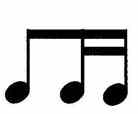 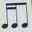 觀察演唱/演奏肢體律動能配合視譜和節奏唱奏樂曲2、能運用正確的歌唱技巧演唱二部合唱歌曲。觀察演唱/演奏肢體律動能配合視譜和節奏唱奏樂曲3、能運用高音直笛吹奏F大調的音階與樂曲。觀察演唱/演奏肢體律動能運用各種媒材創作，表達想像力1、能運用各種音樂元素進行語言節奏創作。觀察演唱 / 演奏音樂作品能運用各種媒材創作，表達想像力2、能運用各種音樂元素進行變奏曲之音樂創作。觀察演唱 / 演奏音樂作品相互欣賞同儕間的作品，並能描述其美感特質1、能說明自己創作的音樂作品之特色。觀察自評 / 互評相互欣賞同儕間的作品，並能描述其美感特質2、能欣賞同學創作的音樂作品。觀察自評 / 互評能透過藝術賞析活動，體驗藝術之美1、能專心欣賞音樂影片並表達自己的想法。觀察領綱核心素養藝-E-A1、藝-E-B1、藝-E-B3、藝-E-C1、藝-E-C2、藝-E-C3藝-E-A1、藝-E-B1、藝-E-B3、藝-E-C1、藝-E-C2、藝-E-C3藝-E-A1、藝-E-B1、藝-E-B3、藝-E-C1、藝-E-C2、藝-E-C3藝-E-A1、藝-E-B1、藝-E-B3、藝-E-C1、藝-E-C2、藝-E-C3藝-E-A1、藝-E-B1、藝-E-B3、藝-E-C1、藝-E-C2、藝-E-C3藝-E-A1、藝-E-B1、藝-E-B3、藝-E-C1、藝-E-C2、藝-E-C3學習表現1-Ⅲ-1 能透過聽唱、聽奏及讀譜，進行歌唱及演奏，以表達情感。2-Ⅲ-1 能使用適當的音樂語彙，描述各類音樂作品及唱奏表現，以分享美感經驗。2-Ⅲ-4 能探索樂曲創作背景與生活的關聯，並表達自我觀點，以體認音樂的藝術價值。1-Ⅲ-1 能透過聽唱、聽奏及讀譜，進行歌唱及演奏，以表達情感。2-Ⅲ-1 能使用適當的音樂語彙，描述各類音樂作品及唱奏表現，以分享美感經驗。2-Ⅲ-4 能探索樂曲創作背景與生活的關聯，並表達自我觀點，以體認音樂的藝術價值。1-Ⅲ-1 能透過聽唱、聽奏及讀譜，進行歌唱及演奏，以表達情感。2-Ⅲ-1 能使用適當的音樂語彙，描述各類音樂作品及唱奏表現，以分享美感經驗。2-Ⅲ-4 能探索樂曲創作背景與生活的關聯，並表達自我觀點，以體認音樂的藝術價值。學習內容音E-Ⅲ-1 多元形式歌曲，如：輪唱、合唱等。基礎歌唱技巧，如：呼吸、共鳴等。音A-Ⅲ-1 器樂曲與聲樂曲，如：各國民謠、本土與傳統音樂、古典與流行音樂等，以及樂曲之作曲家、演奏者、傳統藝師與創作背景。音A-Ⅲ-2 相關音樂語彙，如曲調、調式等描述音樂元素之音樂術語，或相關之一般性用語。音E-Ⅲ-1 多元形式歌曲，如：輪唱、合唱等。基礎歌唱技巧，如：呼吸、共鳴等。音A-Ⅲ-1 器樂曲與聲樂曲，如：各國民謠、本土與傳統音樂、古典與流行音樂等，以及樂曲之作曲家、演奏者、傳統藝師與創作背景。音A-Ⅲ-2 相關音樂語彙，如曲調、調式等描述音樂元素之音樂術語，或相關之一般性用語。學習目標1.演唱不同國家／民族的歌曲，感受不同的風格，探索詮釋與表現的方法。2.透過演唱、樂器伴奏與肢體活動，體驗不同風格的歌曲，豐富生活美感。3.透過欣賞或歌詞意境來認識世界各地文化之美。4.認識直笛二部合奏，並運用在樂曲演奏上。5.透過歌曲習唱，探索生活美感。1.演唱不同國家／民族的歌曲，感受不同的風格，探索詮釋與表現的方法。2.透過演唱、樂器伴奏與肢體活動，體驗不同風格的歌曲，豐富生活美感。3.透過欣賞或歌詞意境來認識世界各地文化之美。4.認識直笛二部合奏，並運用在樂曲演奏上。5.透過歌曲習唱，探索生活美感。1.演唱不同國家／民族的歌曲，感受不同的風格，探索詮釋與表現的方法。2.透過演唱、樂器伴奏與肢體活動，體驗不同風格的歌曲，豐富生活美感。3.透過欣賞或歌詞意境來認識世界各地文化之美。4.認識直笛二部合奏，並運用在樂曲演奏上。5.透過歌曲習唱，探索生活美感。1.演唱不同國家／民族的歌曲，感受不同的風格，探索詮釋與表現的方法。2.透過演唱、樂器伴奏與肢體活動，體驗不同風格的歌曲，豐富生活美感。3.透過欣賞或歌詞意境來認識世界各地文化之美。4.認識直笛二部合奏，並運用在樂曲演奏上。5.透過歌曲習唱，探索生活美感。1.演唱不同國家／民族的歌曲，感受不同的風格，探索詮釋與表現的方法。2.透過演唱、樂器伴奏與肢體活動，體驗不同風格的歌曲，豐富生活美感。3.透過欣賞或歌詞意境來認識世界各地文化之美。4.認識直笛二部合奏，並運用在樂曲演奏上。5.透過歌曲習唱，探索生活美感。1.演唱不同國家／民族的歌曲，感受不同的風格，探索詮釋與表現的方法。2.透過演唱、樂器伴奏與肢體活動，體驗不同風格的歌曲，豐富生活美感。3.透過欣賞或歌詞意境來認識世界各地文化之美。4.認識直笛二部合奏，並運用在樂曲演奏上。5.透過歌曲習唱，探索生活美感。融入議題*必選  *■性別平等教育   ■人權教育   *□環境教育   *□永續海洋   *□家庭教育 □生涯規劃教育   *□國防教育   □資訊教育(□資訊素養與倫理 □行動學習 □新興科技)□科技教育   □能源教育   □原住民族教育   *■品德教育   *□生命教育□法治教育   *□安全教育   □防災教育   ■多元文化教育   □閱讀素養教育 *■戶外教育   ■國際教育*■性別平等教育   ■人權教育   *□環境教育   *□永續海洋   *□家庭教育 □生涯規劃教育   *□國防教育   □資訊教育(□資訊素養與倫理 □行動學習 □新興科技)□科技教育   □能源教育   □原住民族教育   *■品德教育   *□生命教育□法治教育   *□安全教育   □防災教育   ■多元文化教育   □閱讀素養教育 *■戶外教育   ■國際教育*■性別平等教育   ■人權教育   *□環境教育   *□永續海洋   *□家庭教育 □生涯規劃教育   *□國防教育   □資訊教育(□資訊素養與倫理 □行動學習 □新興科技)□科技教育   □能源教育   □原住民族教育   *■品德教育   *□生命教育□法治教育   *□安全教育   □防災教育   ■多元文化教育   □閱讀素養教育 *■戶外教育   ■國際教育*■性別平等教育   ■人權教育   *□環境教育   *□永續海洋   *□家庭教育 □生涯規劃教育   *□國防教育   □資訊教育(□資訊素養與倫理 □行動學習 □新興科技)□科技教育   □能源教育   □原住民族教育   *■品德教育   *□生命教育□法治教育   *□安全教育   □防災教育   ■多元文化教育   □閱讀素養教育 *■戶外教育   ■國際教育*■性別平等教育   ■人權教育   *□環境教育   *□永續海洋   *□家庭教育 □生涯規劃教育   *□國防教育   □資訊教育(□資訊素養與倫理 □行動學習 □新興科技)□科技教育   □能源教育   □原住民族教育   *■品德教育   *□生命教育□法治教育   *□安全教育   □防災教育   ■多元文化教育   □閱讀素養教育 *■戶外教育   ■國際教育*■性別平等教育   ■人權教育   *□環境教育   *□永續海洋   *□家庭教育 □生涯規劃教育   *□國防教育   □資訊教育(□資訊素養與倫理 □行動學習 □新興科技)□科技教育   □能源教育   □原住民族教育   *■品德教育   *□生命教育□法治教育   *□安全教育   □防災教育   ■多元文化教育   □閱讀素養教育 *■戶外教育   ■國際教育議題內涵【人權教育】人E3 了解每個人需求的不同，並討論與遵守團體的規則。人E5 欣賞、包容個別差異並尊重自己與他人的權利。【品德教育】品E3溝通合作與和諧人際關係。【性別平等教育】性E4 認識身體界限與尊重他人的身體自主權。【環境教育】環E2覺知生物生命的美與價值，關懷動、植物的生命。【生命教育】生 E5 探索快樂與幸福的 異同。【安全教育】安 E9 學習相互尊重的精神。【家庭教育】家 E5 了解家庭中各種關 係的互動(親子、手 足、祖孫及其他親 屬等)。【人權教育】人E3 了解每個人需求的不同，並討論與遵守團體的規則。人E5 欣賞、包容個別差異並尊重自己與他人的權利。【品德教育】品E3溝通合作與和諧人際關係。【性別平等教育】性E4 認識身體界限與尊重他人的身體自主權。【環境教育】環E2覺知生物生命的美與價值，關懷動、植物的生命。【生命教育】生 E5 探索快樂與幸福的 異同。【安全教育】安 E9 學習相互尊重的精神。【家庭教育】家 E5 了解家庭中各種關 係的互動(親子、手 足、祖孫及其他親 屬等)。【人權教育】人E3 了解每個人需求的不同，並討論與遵守團體的規則。人E5 欣賞、包容個別差異並尊重自己與他人的權利。【品德教育】品E3溝通合作與和諧人際關係。【性別平等教育】性E4 認識身體界限與尊重他人的身體自主權。【環境教育】環E2覺知生物生命的美與價值，關懷動、植物的生命。【生命教育】生 E5 探索快樂與幸福的 異同。【安全教育】安 E9 學習相互尊重的精神。【家庭教育】家 E5 了解家庭中各種關 係的互動(親子、手 足、祖孫及其他親 屬等)。【人權教育】人E3 了解每個人需求的不同，並討論與遵守團體的規則。人E5 欣賞、包容個別差異並尊重自己與他人的權利。【品德教育】品E3溝通合作與和諧人際關係。【性別平等教育】性E4 認識身體界限與尊重他人的身體自主權。【環境教育】環E2覺知生物生命的美與價值，關懷動、植物的生命。【生命教育】生 E5 探索快樂與幸福的 異同。【安全教育】安 E9 學習相互尊重的精神。【家庭教育】家 E5 了解家庭中各種關 係的互動(親子、手 足、祖孫及其他親 屬等)。【人權教育】人E3 了解每個人需求的不同，並討論與遵守團體的規則。人E5 欣賞、包容個別差異並尊重自己與他人的權利。【品德教育】品E3溝通合作與和諧人際關係。【性別平等教育】性E4 認識身體界限與尊重他人的身體自主權。【環境教育】環E2覺知生物生命的美與價值，關懷動、植物的生命。【生命教育】生 E5 探索快樂與幸福的 異同。【安全教育】安 E9 學習相互尊重的精神。【家庭教育】家 E5 了解家庭中各種關 係的互動(親子、手 足、祖孫及其他親 屬等)。【人權教育】人E3 了解每個人需求的不同，並討論與遵守團體的規則。人E5 欣賞、包容個別差異並尊重自己與他人的權利。【品德教育】品E3溝通合作與和諧人際關係。【性別平等教育】性E4 認識身體界限與尊重他人的身體自主權。【環境教育】環E2覺知生物生命的美與價值，關懷動、植物的生命。【生命教育】生 E5 探索快樂與幸福的 異同。【安全教育】安 E9 學習相互尊重的精神。【家庭教育】家 E5 了解家庭中各種關 係的互動(親子、手 足、祖孫及其他親 屬等)。學習目標學習目標教材重點學習活動(含學習任務、學習策略與融入議題說明)學習活動(含學習任務、學習策略與融入議題說明)學習活動(含學習任務、學習策略與融入議題說明)多元評量1-Ⅲ-1 能透過聽唱、聽奏及讀譜，進行歌唱及演奏，以表達情感。2-Ⅲ-1 能使用適當的音樂語彙，描述各類音樂作品及唱奏表現，以分享美感經驗。2-Ⅲ-4 能探索樂曲創作背景與生活的關聯，並表達自我觀點，以體認音樂的藝術價值。1-Ⅲ-1 能透過聽唱、聽奏及讀譜，進行歌唱及演奏，以表達情感。2-Ⅲ-1 能使用適當的音樂語彙，描述各類音樂作品及唱奏表現，以分享美感經驗。2-Ⅲ-4 能探索樂曲創作背景與生活的關聯，並表達自我觀點，以體認音樂的藝術價值。1.演唱歌曲〈卡秋莎〉。2.感受俄羅斯民謠音樂。第一單元歌聲滿行囊1-1異國風情【活動一】習唱〈卡秋莎〉1.歌曲背景介紹。2.以「ㄌㄚ」音或其他母音範唱全曲，再逐句範唱，讓學生逐句模唱，熟悉曲調後再加入中文歌詞及伴奏演唱。3.複習切分音節奏。4.討論歌曲的拍號、調號、速度、節奏型與曲式。【品德教育】【多元文化】第一單元歌聲滿行囊1-1異國風情【活動一】習唱〈卡秋莎〉1.歌曲背景介紹。2.以「ㄌㄚ」音或其他母音範唱全曲，再逐句範唱，讓學生逐句模唱，熟悉曲調後再加入中文歌詞及伴奏演唱。3.複習切分音節奏。4.討論歌曲的拍號、調號、速度、節奏型與曲式。【品德教育】【多元文化】第一單元歌聲滿行囊1-1異國風情【活動一】習唱〈卡秋莎〉1.歌曲背景介紹。2.以「ㄌㄚ」音或其他母音範唱全曲，再逐句範唱，讓學生逐句模唱，熟悉曲調後再加入中文歌詞及伴奏演唱。3.複習切分音節奏。4.討論歌曲的拍號、調號、速度、節奏型與曲式。【品德教育】【多元文化】口語評量實作評量1-Ⅲ-1 能透過聽唱、聽奏及讀譜，進行歌唱及演奏，以表達情感。2-Ⅲ-4 能探索樂曲創作背景與生活的關聯，並表達自我觀點，以體認音樂的藝術價值。1-Ⅲ-1 能透過聽唱、聽奏及讀譜，進行歌唱及演奏，以表達情感。2-Ⅲ-4 能探索樂曲創作背景與生活的關聯，並表達自我觀點，以體認音樂的藝術價值。1.演唱歌曲〈奇異恩典〉。2.欣賞不同版本的〈奇異恩典〉。第一單元歌聲滿行囊1-1異國風情【活動二】習唱〈奇異恩典〉1.習唱〈奇異恩典〉。2.教師分別以不同「ㄌㄧ」、「ㄌㄚ」音範唱課本P13 首譜例，學生跟唱，請學生感受並提問：「用哪一個音演唱感到最舒適？聲音聽起來最圓潤，不容易發出爆音或扁扁的聲音呢？」(ㄌㄚ)3.教師以「ㄌㄚ」音範唱全曲，再逐句範唱，讓學生逐句模唱，熟悉曲調後再加入中文歌詞及伴奏演唱。4.學生多次習唱曲譜後，教師引導學生在課本的五線譜上，將曲調中出現的唱名圈出來，看看有什麼發現。【人權教育】第一單元歌聲滿行囊1-1異國風情【活動二】習唱〈奇異恩典〉1.習唱〈奇異恩典〉。2.教師分別以不同「ㄌㄧ」、「ㄌㄚ」音範唱課本P13 首譜例，學生跟唱，請學生感受並提問：「用哪一個音演唱感到最舒適？聲音聽起來最圓潤，不容易發出爆音或扁扁的聲音呢？」(ㄌㄚ)3.教師以「ㄌㄚ」音範唱全曲，再逐句範唱，讓學生逐句模唱，熟悉曲調後再加入中文歌詞及伴奏演唱。4.學生多次習唱曲譜後，教師引導學生在課本的五線譜上，將曲調中出現的唱名圈出來，看看有什麼發現。【人權教育】第一單元歌聲滿行囊1-1異國風情【活動二】習唱〈奇異恩典〉1.習唱〈奇異恩典〉。2.教師分別以不同「ㄌㄧ」、「ㄌㄚ」音範唱課本P13 首譜例，學生跟唱，請學生感受並提問：「用哪一個音演唱感到最舒適？聲音聽起來最圓潤，不容易發出爆音或扁扁的聲音呢？」(ㄌㄚ)3.教師以「ㄌㄚ」音範唱全曲，再逐句範唱，讓學生逐句模唱，熟悉曲調後再加入中文歌詞及伴奏演唱。4.學生多次習唱曲譜後，教師引導學生在課本的五線譜上，將曲調中出現的唱名圈出來，看看有什麼發現。【人權教育】口語評量實作評量1-Ⅲ-1 能透過聽唱、聽奏及讀譜，進行歌唱及演奏，以表達情感。2-Ⅲ-1 能使用適當的音樂語彙，描述各類音樂作品及唱奏表現，以分享美感經驗。1-Ⅲ-1 能透過聽唱、聽奏及讀譜，進行歌唱及演奏，以表達情感。2-Ⅲ-1 能使用適當的音樂語彙，描述各類音樂作品及唱奏表現，以分享美感經驗。1.介紹音樂家普羅柯菲夫。2.欣賞〈彼得與狼〉。3.認識管弦樂器。第一單元歌聲滿行囊1-1異國風情【活動三】欣賞〈彼得與狼〉1.教師講述〈彼得與狼〉的故事。2.教師介紹音樂家普羅柯菲夫生平。3.認識管弦樂團。4.教師說明本曲共有七個角色，各樂器分別代表的角色。5.請七位同學出列，每一位同學自選黑板上的角色圖卡後蹲下，教師彈或唱到哪個角色的主題旋律時，拿此圖卡的學生就要起立，遊戲後讓學生先回座，並把角色卡貼回黑板。6.透過樂器卡配對遊戲，聽熟各角色主題，再請學生跟著音樂做出該角色的動作和表情。【人權教育】第一單元歌聲滿行囊1-1異國風情【活動三】欣賞〈彼得與狼〉1.教師講述〈彼得與狼〉的故事。2.教師介紹音樂家普羅柯菲夫生平。3.認識管弦樂團。4.教師說明本曲共有七個角色，各樂器分別代表的角色。5.請七位同學出列，每一位同學自選黑板上的角色圖卡後蹲下，教師彈或唱到哪個角色的主題旋律時，拿此圖卡的學生就要起立，遊戲後讓學生先回座，並把角色卡貼回黑板。6.透過樂器卡配對遊戲，聽熟各角色主題，再請學生跟著音樂做出該角色的動作和表情。【人權教育】第一單元歌聲滿行囊1-1異國風情【活動三】欣賞〈彼得與狼〉1.教師講述〈彼得與狼〉的故事。2.教師介紹音樂家普羅柯菲夫生平。3.認識管弦樂團。4.教師說明本曲共有七個角色，各樂器分別代表的角色。5.請七位同學出列，每一位同學自選黑板上的角色圖卡後蹲下，教師彈或唱到哪個角色的主題旋律時，拿此圖卡的學生就要起立，遊戲後讓學生先回座，並把角色卡貼回黑板。6.透過樂器卡配對遊戲，聽熟各角色主題，再請學生跟著音樂做出該角色的動作和表情。【人權教育】口語評量實作評量1-Ⅲ-1 能透過聽唱、聽奏及讀譜，進行歌唱及演奏，以表達情感。2-Ⅲ-1 能使用適當的音樂語彙，描述各類音樂作品及唱奏表現，以分享美感經驗。1-Ⅲ-1 能透過聽唱、聽奏及讀譜，進行歌唱及演奏，以表達情感。2-Ⅲ-1 能使用適當的音樂語彙，描述各類音樂作品及唱奏表現，以分享美感經驗。1.演唱二部合唱〈歡樂歌〉。2.認識漸強、漸弱記號。第一單元歌聲滿行囊1-2歡唱人生【活動一】習唱〈歡樂歌〉1.聆聽歌曲：播放一段《第九號交響曲》第四樂章〈歡樂歌〉大合唱曲，引導學生安靜聆聽，並發表自己的感受。2.歌曲背景介紹。3.習唱〈歡樂歌〉。4.認識樂譜中的新符號—漸強、漸弱記號。5.以ㄌㄚ唱唱課本P17下方曲調，引導學生注意曲調的強弱變化，並提出自己的看法。6.教師引導學生配合呼吸，以腹部的力量控制音量，依漸強、漸弱的符號唱出〈歡樂歌〉的第一、二樂句。【人權教育】第一單元歌聲滿行囊1-2歡唱人生【活動一】習唱〈歡樂歌〉1.聆聽歌曲：播放一段《第九號交響曲》第四樂章〈歡樂歌〉大合唱曲，引導學生安靜聆聽，並發表自己的感受。2.歌曲背景介紹。3.習唱〈歡樂歌〉。4.認識樂譜中的新符號—漸強、漸弱記號。5.以ㄌㄚ唱唱課本P17下方曲調，引導學生注意曲調的強弱變化，並提出自己的看法。6.教師引導學生配合呼吸，以腹部的力量控制音量，依漸強、漸弱的符號唱出〈歡樂歌〉的第一、二樂句。【人權教育】第一單元歌聲滿行囊1-2歡唱人生【活動一】習唱〈歡樂歌〉1.聆聽歌曲：播放一段《第九號交響曲》第四樂章〈歡樂歌〉大合唱曲，引導學生安靜聆聽，並發表自己的感受。2.歌曲背景介紹。3.習唱〈歡樂歌〉。4.認識樂譜中的新符號—漸強、漸弱記號。5.以ㄌㄚ唱唱課本P17下方曲調，引導學生注意曲調的強弱變化，並提出自己的看法。6.教師引導學生配合呼吸，以腹部的力量控制音量，依漸強、漸弱的符號唱出〈歡樂歌〉的第一、二樂句。【人權教育】口語評量實作評量1-Ⅲ-1 能透過聽唱、聽奏及讀譜，進行歌唱及演奏，以表達情感。2-Ⅲ-1 能使用適當的音樂語彙，描述各類音樂作品及唱奏表現，以分享美感經驗。2-Ⅲ-4 能探索樂曲創作背景與生活的關聯，並表達自我觀點，以體認音樂的藝術價值。1-Ⅲ-1 能透過聽唱、聽奏及讀譜，進行歌唱及演奏，以表達情感。2-Ⅲ-1 能使用適當的音樂語彙，描述各類音樂作品及唱奏表現，以分享美感經驗。2-Ⅲ-4 能探索樂曲創作背景與生活的關聯，並表達自我觀點，以體認音樂的藝術價值。1.演唱歌曲〈快樂的向前走〉。2.認識22拍號。第一單元歌聲滿行囊1-2歡唱人生【活動二】習唱〈快樂的向前走〉1.〈快樂的向前走〉創作背景介紹。2.以唱名或ㄌㄨ、ㄌㄚ音分別演唱第一、二部曲調，音準唱準確後，全班再分成兩部，以往上或往下半音移調練習。3.習唱〈快樂的向前走〉。4.認識22拍號。5.討論歌曲結構。6.拍念節奏：隨歌曲拍念節奏。7.隨著琴聲或播放歌曲旋律視唱曲調，熟練後，全班分成兩部，各自以唱名唱出自己的聲部，進行二部合唱。【人權教育】第一單元歌聲滿行囊1-2歡唱人生【活動二】習唱〈快樂的向前走〉1.〈快樂的向前走〉創作背景介紹。2.以唱名或ㄌㄨ、ㄌㄚ音分別演唱第一、二部曲調，音準唱準確後，全班再分成兩部，以往上或往下半音移調練習。3.習唱〈快樂的向前走〉。4.認識22拍號。5.討論歌曲結構。6.拍念節奏：隨歌曲拍念節奏。7.隨著琴聲或播放歌曲旋律視唱曲調，熟練後，全班分成兩部，各自以唱名唱出自己的聲部，進行二部合唱。【人權教育】第一單元歌聲滿行囊1-2歡唱人生【活動二】習唱〈快樂的向前走〉1.〈快樂的向前走〉創作背景介紹。2.以唱名或ㄌㄨ、ㄌㄚ音分別演唱第一、二部曲調，音準唱準確後，全班再分成兩部，以往上或往下半音移調練習。3.習唱〈快樂的向前走〉。4.認識22拍號。5.討論歌曲結構。6.拍念節奏：隨歌曲拍念節奏。7.隨著琴聲或播放歌曲旋律視唱曲調，熟練後，全班分成兩部，各自以唱名唱出自己的聲部，進行二部合唱。【人權教育】口語評量實作評量1-Ⅲ-1 能透過聽唱、聽奏及讀譜，進行歌唱及演奏，以表達情感。2-Ⅲ-1 能使用適當的音樂語彙，描述各類音樂作品及唱奏表現，以分享美感經驗。2-Ⅲ-4 能探索樂曲創作背景與生活的關聯，並表達自我觀點，以體認音樂的藝術價值。1-Ⅲ-1 能透過聽唱、聽奏及讀譜，進行歌唱及演奏，以表達情感。2-Ⅲ-1 能使用適當的音樂語彙，描述各類音樂作品及唱奏表現，以分享美感經驗。2-Ⅲ-4 能探索樂曲創作背景與生活的關聯，並表達自我觀點，以體認音樂的藝術價值。1.演唱歌曲〈鳳陽花鼓〉。2.認識三連音。第一單元歌聲滿行囊1-2歡唱人生【活動三】習唱〈鳳陽花鼓〉1.教師播放〈鳳陽花鼓〉音檔，引導學生聆聽時想像歌詞裡的詞意與歌曲意境。2.歌曲背景介紹。3.習唱〈鳳陽花鼓〉。4.隨著旋律習唱歌詞並反覆練習，提醒學生咬字要清晰正確。5.分組或個別演唱歌曲。6.教師出示(四分音符、兩個八分音符、三連音)節奏，帶領學生拍念出唱名ta、ti ti、三連音，並說明這三個節奏的時值相同。7.教師示範P21拍念節奏，請學生模仿。8.練熟後，可請學生試著用響板或鈴鼓等節奏樂器拍念節奏。【人權教育】第一單元歌聲滿行囊1-2歡唱人生【活動三】習唱〈鳳陽花鼓〉1.教師播放〈鳳陽花鼓〉音檔，引導學生聆聽時想像歌詞裡的詞意與歌曲意境。2.歌曲背景介紹。3.習唱〈鳳陽花鼓〉。4.隨著旋律習唱歌詞並反覆練習，提醒學生咬字要清晰正確。5.分組或個別演唱歌曲。6.教師出示(四分音符、兩個八分音符、三連音)節奏，帶領學生拍念出唱名ta、ti ti、三連音，並說明這三個節奏的時值相同。7.教師示範P21拍念節奏，請學生模仿。8.練熟後，可請學生試著用響板或鈴鼓等節奏樂器拍念節奏。【人權教育】第一單元歌聲滿行囊1-2歡唱人生【活動三】習唱〈鳳陽花鼓〉1.教師播放〈鳳陽花鼓〉音檔，引導學生聆聽時想像歌詞裡的詞意與歌曲意境。2.歌曲背景介紹。3.習唱〈鳳陽花鼓〉。4.隨著旋律習唱歌詞並反覆練習，提醒學生咬字要清晰正確。5.分組或個別演唱歌曲。6.教師出示(四分音符、兩個八分音符、三連音)節奏，帶領學生拍念出唱名ta、ti ti、三連音，並說明這三個節奏的時值相同。7.教師示範P21拍念節奏，請學生模仿。8.練熟後，可請學生試著用響板或鈴鼓等節奏樂器拍念節奏。【人權教育】口語評量實作評量1-Ⅲ-1 能透過聽唱、聽奏及讀譜，進行歌唱及演奏，以表達情感。1-Ⅲ-8 能嘗試不同創作形式，從事展演活動。2-Ⅲ-1 能使用適當的音樂語彙，描述各類音樂作品及唱奏表現，以分享美感經驗。1-Ⅲ-1 能透過聽唱、聽奏及讀譜，進行歌唱及演奏，以表達情感。1-Ⅲ-8 能嘗試不同創作形式，從事展演活動。2-Ⅲ-1 能使用適當的音樂語彙，描述各類音樂作品及唱奏表現，以分享美感經驗。1.認識升Sol音指法。2.習奏〈練習曲( 一) 〉、〈巴望舞曲〉。第一單元歌聲滿行囊1-3小小愛笛生【活動一】習奏直笛升Sol音1.教師先吹奏La音，再視學生所使用的直笛，指導升Sol的指法。2.教師引導學生觀察課本升Sol音的指法，並提問：「哪一個孔必須按半孔？」3.教師引導學生練習第6孔按半孔的動作。4.習奏〈練習曲(一)〉。5.教師以La和升Sol兩個音即興吹奏，再換學生模仿。6.習奏〈巴望舞曲〉。7.師生先以四小節為樂句接續吹奏練習，待熟練後，再視譜吹奏全曲。【人權教育】第一單元歌聲滿行囊1-3小小愛笛生【活動一】習奏直笛升Sol音1.教師先吹奏La音，再視學生所使用的直笛，指導升Sol的指法。2.教師引導學生觀察課本升Sol音的指法，並提問：「哪一個孔必須按半孔？」3.教師引導學生練習第6孔按半孔的動作。4.習奏〈練習曲(一)〉。5.教師以La和升Sol兩個音即興吹奏，再換學生模仿。6.習奏〈巴望舞曲〉。7.師生先以四小節為樂句接續吹奏練習，待熟練後，再視譜吹奏全曲。【人權教育】第一單元歌聲滿行囊1-3小小愛笛生【活動一】習奏直笛升Sol音1.教師先吹奏La音，再視學生所使用的直笛，指導升Sol的指法。2.教師引導學生觀察課本升Sol音的指法，並提問：「哪一個孔必須按半孔？」3.教師引導學生練習第6孔按半孔的動作。4.習奏〈練習曲(一)〉。5.教師以La和升Sol兩個音即興吹奏，再換學生模仿。6.習奏〈巴望舞曲〉。7.師生先以四小節為樂句接續吹奏練習，待熟練後，再視譜吹奏全曲。【人權教育】實作評量1-Ⅲ-1 能透過聽唱、聽奏及讀譜，進行歌唱及演奏，以表達情感。1-Ⅲ-8 能嘗試不同創作形式，從事展演活動。2-Ⅲ-1 能使用適當的音樂語彙，描述各類音樂作品及唱奏表現，以分享美感經驗。1-Ⅲ-1 能透過聽唱、聽奏及讀譜，進行歌唱及演奏，以表達情感。1-Ⅲ-8 能嘗試不同創作形式，從事展演活動。2-Ⅲ-1 能使用適當的音樂語彙，描述各類音樂作品及唱奏表現，以分享美感經驗。1.複習四種基本運舌法。2.習奏〈練習曲(二)〉。第一單元歌聲滿行囊1-3小小愛笛生【活動一】習奏〈練習曲(二)〉1.複習四種不同的運舌法。2.教師隨機示範四種不同運舌法的其中一種，讓學生分辨。3.習奏〈練習曲(二)〉。4.以不同的運舌法練習過後，教師請學生在自己的樂譜上標示運舌記號。5.教師將分組討論出來的運舌語法寫在黑板上，請各組上臺演奏，互相觀摩討論。【人權教育】第一單元歌聲滿行囊1-3小小愛笛生【活動一】習奏〈練習曲(二)〉1.複習四種不同的運舌法。2.教師隨機示範四種不同運舌法的其中一種，讓學生分辨。3.習奏〈練習曲(二)〉。4.以不同的運舌法練習過後，教師請學生在自己的樂譜上標示運舌記號。5.教師將分組討論出來的運舌語法寫在黑板上，請各組上臺演奏，互相觀摩討論。【人權教育】第一單元歌聲滿行囊1-3小小愛笛生【活動一】習奏〈練習曲(二)〉1.複習四種不同的運舌法。2.教師隨機示範四種不同運舌法的其中一種，讓學生分辨。3.習奏〈練習曲(二)〉。4.以不同的運舌法練習過後，教師請學生在自己的樂譜上標示運舌記號。5.教師將分組討論出來的運舌語法寫在黑板上，請各組上臺演奏，互相觀摩討論。【人權教育】實作評量1-Ⅲ-1 能透過聽唱、聽奏及讀譜，進行歌唱及演奏，以表達情感。2-Ⅲ-1 能使用適當的音樂語彙，描述各類音樂作品及唱奏表現，以分享美感經驗。2-Ⅲ-4 能探索樂曲創作背景與生活的關聯，並表達自我觀點，以體認音樂的藝術價值。1-Ⅲ-1 能透過聽唱、聽奏及讀譜，進行歌唱及演奏，以表達情感。2-Ⅲ-1 能使用適當的音樂語彙，描述各類音樂作品及唱奏表現，以分享美感經驗。2-Ⅲ-4 能探索樂曲創作背景與生活的關聯，並表達自我觀點，以體認音樂的藝術價值。1.演唱歌曲〈外婆的澎湖灣〉。2.複習24拍。3.複習切分音和反復記號。第二單元愛的樂章2-1愛的故事屋【活動一】習唱〈外婆的澎湖灣〉1.教師先用「ㄌㄨ」範唱全曲，再逐句範唱，讓學生逐句模唱；熟悉曲調後並熟練歌詞後，跟著伴奏音樂演唱。2.全班分組接唱，以兩個樂句為單位，教師提醒學生看到反復記號要接第二段的歌詞演唱。3.教師可將第2～3小節的節奏，反覆練習，感受八分音符與十六分音符時值，學生演唱時較容易掌握樂曲節奏。4.複習反復記號：教師提醒學生反復記號的意思，表示從頭開始演唱。【人權教育】第二單元愛的樂章2-1愛的故事屋【活動一】習唱〈外婆的澎湖灣〉1.教師先用「ㄌㄨ」範唱全曲，再逐句範唱，讓學生逐句模唱；熟悉曲調後並熟練歌詞後，跟著伴奏音樂演唱。2.全班分組接唱，以兩個樂句為單位，教師提醒學生看到反復記號要接第二段的歌詞演唱。3.教師可將第2～3小節的節奏，反覆練習，感受八分音符與十六分音符時值，學生演唱時較容易掌握樂曲節奏。4.複習反復記號：教師提醒學生反復記號的意思，表示從頭開始演唱。【人權教育】第二單元愛的樂章2-1愛的故事屋【活動一】習唱〈外婆的澎湖灣〉1.教師先用「ㄌㄨ」範唱全曲，再逐句範唱，讓學生逐句模唱；熟悉曲調後並熟練歌詞後，跟著伴奏音樂演唱。2.全班分組接唱，以兩個樂句為單位，教師提醒學生看到反復記號要接第二段的歌詞演唱。3.教師可將第2～3小節的節奏，反覆練習，感受八分音符與十六分音符時值，學生演唱時較容易掌握樂曲節奏。4.複習反復記號：教師提醒學生反復記號的意思，表示從頭開始演唱。【人權教育】口語評量實作評量1-Ⅲ-1 能透過聽唱、聽奏及讀譜，進行歌唱及演奏，以表達情感。2-Ⅲ-1 能使用適當的音樂語彙，描述各類音樂作品及唱奏表現，以分享美感經驗。2-Ⅲ-4 能探索樂曲創作背景與生活的關聯，並表達自我觀點，以體認音樂的藝術價值。1-Ⅲ-1 能透過聽唱、聽奏及讀譜，進行歌唱及演奏，以表達情感。2-Ⅲ-1 能使用適當的音樂語彙，描述各類音樂作品及唱奏表現，以分享美感經驗。2-Ⅲ-4 能探索樂曲創作背景與生活的關聯，並表達自我觀點，以體認音樂的藝術價值。1.演唱歌曲〈愛的模樣〉。2.複習連結線。3.複習全音和半音。第二單元愛的樂章2-1愛的故事屋【活動二】習唱〈愛的模樣〉1.習唱〈愛的模樣〉。2.聆聽歌曲，教師先用唱名範唱全曲，再逐句範唱，讓學生逐句模唱；熟悉曲調與歌詞後再跟著伴奏音樂演唱。3.複習連結線與節奏。4.複習全音與半音。5.教師可彈奏音階，請學生仔細聆聽，並說出全音和半音的感受。6.教師舉例說明〈給愛麗絲〉、〈哈利波特〉、〈頑皮豹〉等，歌曲中運用半音，給學生增加印象。【人權教育】第二單元愛的樂章2-1愛的故事屋【活動二】習唱〈愛的模樣〉1.習唱〈愛的模樣〉。2.聆聽歌曲，教師先用唱名範唱全曲，再逐句範唱，讓學生逐句模唱；熟悉曲調與歌詞後再跟著伴奏音樂演唱。3.複習連結線與節奏。4.複習全音與半音。5.教師可彈奏音階，請學生仔細聆聽，並說出全音和半音的感受。6.教師舉例說明〈給愛麗絲〉、〈哈利波特〉、〈頑皮豹〉等，歌曲中運用半音，給學生增加印象。【人權教育】第二單元愛的樂章2-1愛的故事屋【活動二】習唱〈愛的模樣〉1.習唱〈愛的模樣〉。2.聆聽歌曲，教師先用唱名範唱全曲，再逐句範唱，讓學生逐句模唱；熟悉曲調與歌詞後再跟著伴奏音樂演唱。3.複習連結線與節奏。4.複習全音與半音。5.教師可彈奏音階，請學生仔細聆聽，並說出全音和半音的感受。6.教師舉例說明〈給愛麗絲〉、〈哈利波特〉、〈頑皮豹〉等，歌曲中運用半音，給學生增加印象。【人權教育】口語評量實作評量1-Ⅲ-1 能透過聽唱、聽奏及讀譜，進行歌唱及演奏，以表達情感。2-Ⅲ-1 能使用適當的音樂語彙，描述各類音樂作品及唱奏表現，以分享美感經驗。2-Ⅲ-4 能探索樂曲創作背景與生活的關聯，並表達自我觀點，以體認音樂的藝術價值。1-Ⅲ-1 能透過聽唱、聽奏及讀譜，進行歌唱及演奏，以表達情感。2-Ⅲ-1 能使用適當的音樂語彙，描述各類音樂作品及唱奏表現，以分享美感經驗。2-Ⅲ-4 能探索樂曲創作背景與生活的關聯，並表達自我觀點，以體認音樂的藝術價值。1.欣賞〈無言歌〉—〈春之歌〉。2.認識音樂家孟德爾頌。第二單元愛的樂章2-1愛的故事屋【活動三】欣賞孟德爾頌〈無言歌〉—〈春之歌〉1.聆聽主題譜例，教師可詢問學生是否有聽過此曲調，並請學生經驗分享。2.樂曲背景介紹。3.孟德爾頌生平介紹。4.再次聆聽孟德爾頌〈春之歌〉曲調，請學生試著畫出樂曲中春天的景象。5.教師引導學生用耳朵傾聽鋼琴的音型，如果是上行音型，將雙手輕輕地往上推，表示風的吹拂；若是下行的音型，張開雙手慢慢的蹲下，代表春雨飄下。【人權教育】第二單元愛的樂章2-1愛的故事屋【活動三】欣賞孟德爾頌〈無言歌〉—〈春之歌〉1.聆聽主題譜例，教師可詢問學生是否有聽過此曲調，並請學生經驗分享。2.樂曲背景介紹。3.孟德爾頌生平介紹。4.再次聆聽孟德爾頌〈春之歌〉曲調，請學生試著畫出樂曲中春天的景象。5.教師引導學生用耳朵傾聽鋼琴的音型，如果是上行音型，將雙手輕輕地往上推，表示風的吹拂；若是下行的音型，張開雙手慢慢的蹲下，代表春雨飄下。【人權教育】第二單元愛的樂章2-1愛的故事屋【活動三】欣賞孟德爾頌〈無言歌〉—〈春之歌〉1.聆聽主題譜例，教師可詢問學生是否有聽過此曲調，並請學生經驗分享。2.樂曲背景介紹。3.孟德爾頌生平介紹。4.再次聆聽孟德爾頌〈春之歌〉曲調，請學生試著畫出樂曲中春天的景象。5.教師引導學生用耳朵傾聽鋼琴的音型，如果是上行音型，將雙手輕輕地往上推，表示風的吹拂；若是下行的音型，張開雙手慢慢的蹲下，代表春雨飄下。【人權教育】口語評量實作評量1-Ⅲ-1 能透過聽唱、聽奏及讀譜，進行歌唱及演奏，以表達情感。2-Ⅲ-1 能使用適當的音樂語彙，描述各類音樂作品及唱奏表現，以分享美感經驗。2-Ⅲ-4 能探索樂曲創作背景與生活的關聯，並表達自我觀點，以體認音樂的藝術價值。1-Ⅲ-1 能透過聽唱、聽奏及讀譜，進行歌唱及演奏，以表達情感。2-Ⅲ-1 能使用適當的音樂語彙，描述各類音樂作品及唱奏表現，以分享美感經驗。2-Ⅲ-4 能探索樂曲創作背景與生活的關聯，並表達自我觀點，以體認音樂的藝術價值。1.演唱歌曲〈丟丟銅仔〉。2.利用節奏樂器做頑固伴奏。第二單元愛的樂章2-2我的家鄉我的歌【活動一】習唱〈丟丟銅仔〉1.教師講述〈丟丟銅仔〉背景故事。2.複習八分音符。3.教師在黑板寫出節奏型，由學生練習拍打，熟練後再拍念全曲節奏。4.教師以樂譜上呼吸記號間的樂句為單位，逐句範唱唱名旋律，學生跟著模仿習唱。5.學生熟悉唱名旋律後，加上歌詞演唱。6.全班隨琴聲演唱全曲，或分組演唱，反覆練習。7.教師再次聆聽歌曲，請學生搭配課本P39譜例作為頑固伴奏練習。【人權教育】第二單元愛的樂章2-2我的家鄉我的歌【活動一】習唱〈丟丟銅仔〉1.教師講述〈丟丟銅仔〉背景故事。2.複習八分音符。3.教師在黑板寫出節奏型，由學生練習拍打，熟練後再拍念全曲節奏。4.教師以樂譜上呼吸記號間的樂句為單位，逐句範唱唱名旋律，學生跟著模仿習唱。5.學生熟悉唱名旋律後，加上歌詞演唱。6.全班隨琴聲演唱全曲，或分組演唱，反覆練習。7.教師再次聆聽歌曲，請學生搭配課本P39譜例作為頑固伴奏練習。【人權教育】第二單元愛的樂章2-2我的家鄉我的歌【活動一】習唱〈丟丟銅仔〉1.教師講述〈丟丟銅仔〉背景故事。2.複習八分音符。3.教師在黑板寫出節奏型，由學生練習拍打，熟練後再拍念全曲節奏。4.教師以樂譜上呼吸記號間的樂句為單位，逐句範唱唱名旋律，學生跟著模仿習唱。5.學生熟悉唱名旋律後，加上歌詞演唱。6.全班隨琴聲演唱全曲，或分組演唱，反覆練習。7.教師再次聆聽歌曲，請學生搭配課本P39譜例作為頑固伴奏練習。【人權教育】口語評量實作評量1-Ⅲ-1 能透過聽唱、聽奏及讀譜，進行歌唱及演奏，以表達情感。2-Ⅲ-1 能使用適當的音樂語彙，描述各類音樂作品及唱奏表現，以分享美感經驗。2-Ⅲ-4 能探索樂曲創作背景與生活的關聯，並表達自我觀點，以體認音樂的藝術價值。1-Ⅲ-1 能透過聽唱、聽奏及讀譜，進行歌唱及演奏，以表達情感。2-Ⅲ-1 能使用適當的音樂語彙，描述各類音樂作品及唱奏表現，以分享美感經驗。2-Ⅲ-4 能探索樂曲創作背景與生活的關聯，並表達自我觀點，以體認音樂的藝術價值。1.演唱歌曲〈天公落水〉。2.演唱歌曲〈歡樂歌〉。第二單元愛的樂章2-2我的家鄉我的歌【活動二】習唱〈天公落水〉、〈歡樂歌〉1.習唱〈天公落水〉。2.教師播放歌曲，並提問：「歌詞中有聽到哪些客家人的景物？」3.歌曲背景：描寫姑娘戴著斗笠來到溪邊，看著魚兒快樂在水中游的情景，也道出工作之餘悠閒的心境。曲調中有裝飾音與虛詞，這正是客家小調的特色。4.隨歌曲拍念全曲節奏。5.教師帶領學生習念客語歌詞，或是請懂客語的同學，帶領全班逐句朗讀歌詞。6.習唱〈歡樂歌〉。7.教師以樂句為單位，範唱〈歡樂歌〉唱名旋律，學生跟著模仿習唱。8.歌曲背景：教師介紹本曲是排灣族傳統歌謠，為親友聚會時經常吟唱的歌曲。9.習念歌詞：教師用排灣族語或參考音檔，帶領學生習念歌詞。10.熟練後，加上曲調習唱，並反覆練習。第二單元愛的樂章2-2我的家鄉我的歌【活動二】習唱〈天公落水〉、〈歡樂歌〉1.習唱〈天公落水〉。2.教師播放歌曲，並提問：「歌詞中有聽到哪些客家人的景物？」3.歌曲背景：描寫姑娘戴著斗笠來到溪邊，看著魚兒快樂在水中游的情景，也道出工作之餘悠閒的心境。曲調中有裝飾音與虛詞，這正是客家小調的特色。4.隨歌曲拍念全曲節奏。5.教師帶領學生習念客語歌詞，或是請懂客語的同學，帶領全班逐句朗讀歌詞。6.習唱〈歡樂歌〉。7.教師以樂句為單位，範唱〈歡樂歌〉唱名旋律，學生跟著模仿習唱。8.歌曲背景：教師介紹本曲是排灣族傳統歌謠，為親友聚會時經常吟唱的歌曲。9.習念歌詞：教師用排灣族語或參考音檔，帶領學生習念歌詞。10.熟練後，加上曲調習唱，並反覆練習。第二單元愛的樂章2-2我的家鄉我的歌【活動二】習唱〈天公落水〉、〈歡樂歌〉1.習唱〈天公落水〉。2.教師播放歌曲，並提問：「歌詞中有聽到哪些客家人的景物？」3.歌曲背景：描寫姑娘戴著斗笠來到溪邊，看著魚兒快樂在水中游的情景，也道出工作之餘悠閒的心境。曲調中有裝飾音與虛詞，這正是客家小調的特色。4.隨歌曲拍念全曲節奏。5.教師帶領學生習念客語歌詞，或是請懂客語的同學，帶領全班逐句朗讀歌詞。6.習唱〈歡樂歌〉。7.教師以樂句為單位，範唱〈歡樂歌〉唱名旋律，學生跟著模仿習唱。8.歌曲背景：教師介紹本曲是排灣族傳統歌謠，為親友聚會時經常吟唱的歌曲。9.習念歌詞：教師用排灣族語或參考音檔，帶領學生習念歌詞。10.熟練後，加上曲調習唱，並反覆練習。口語評量實作評量1-Ⅲ-1 能透過聽唱、聽奏及讀譜，進行歌唱及演奏，以表達情感。1-Ⅲ-5 能探索並使用音樂元素，進行簡易創作，表達自我的思想與情感。2-Ⅲ-1 能使用適當的音樂語彙，描述各類音樂作品及唱奏表現，以分享美感經驗。2-Ⅲ-4 能探索樂曲創作背景與生活的關聯，並表達自我觀點，以體認音樂的藝術價值。1-Ⅲ-1 能透過聽唱、聽奏及讀譜，進行歌唱及演奏，以表達情感。1-Ⅲ-5 能探索並使用音樂元素，進行簡易創作，表達自我的思想與情感。2-Ⅲ-1 能使用適當的音樂語彙，描述各類音樂作品及唱奏表現，以分享美感經驗。2-Ⅲ-4 能探索樂曲創作背景與生活的關聯，並表達自我觀點，以體認音樂的藝術價值。1.欣賞〈呼喚曲〉。2.認識原住民樂器。第二單元愛的樂章2-2我的家鄉我的歌【活動三】欣賞太魯閣族〈呼喚曲〉1.教師播放由木琴演奏〈呼喚曲〉，引導學生仔細聆聽，與西洋打擊樂器木琴的音色是否相同？2.教師講述木琴的來源：早期的太魯閣族人因居住在高山低谷中，鄰居或親友都分隔很遠，當時又沒有電訊設備時，便透過木琴清亮的樂音，在山谷間相互傳遞訊息。3.認識太魯閣族樂器—木琴：木琴(tatuk)，由四根長短不一的油桐木製成的，其音階是由Re、Mi、Sol、La四個音組成，可以單手或雙手持小木棒敲奏，演奏方式可分獨奏、齊奏與輪奏。第二單元愛的樂章2-2我的家鄉我的歌【活動三】欣賞太魯閣族〈呼喚曲〉1.教師播放由木琴演奏〈呼喚曲〉，引導學生仔細聆聽，與西洋打擊樂器木琴的音色是否相同？2.教師講述木琴的來源：早期的太魯閣族人因居住在高山低谷中，鄰居或親友都分隔很遠，當時又沒有電訊設備時，便透過木琴清亮的樂音，在山谷間相互傳遞訊息。3.認識太魯閣族樂器—木琴：木琴(tatuk)，由四根長短不一的油桐木製成的，其音階是由Re、Mi、Sol、La四個音組成，可以單手或雙手持小木棒敲奏，演奏方式可分獨奏、齊奏與輪奏。第二單元愛的樂章2-2我的家鄉我的歌【活動三】欣賞太魯閣族〈呼喚曲〉1.教師播放由木琴演奏〈呼喚曲〉，引導學生仔細聆聽，與西洋打擊樂器木琴的音色是否相同？2.教師講述木琴的來源：早期的太魯閣族人因居住在高山低谷中，鄰居或親友都分隔很遠，當時又沒有電訊設備時，便透過木琴清亮的樂音，在山谷間相互傳遞訊息。3.認識太魯閣族樂器—木琴：木琴(tatuk)，由四根長短不一的油桐木製成的，其音階是由Re、Mi、Sol、La四個音組成，可以單手或雙手持小木棒敲奏，演奏方式可分獨奏、齊奏與輪奏。口語評量實作評量1-Ⅲ-1 能透過聽唱、聽奏及讀譜，進行歌唱及演奏，以表達情感。1-Ⅲ-8 能嘗試不同創作形式，從事展演活動。2-Ⅲ-1 能使用適當的音樂語彙，描述各類音樂作品及唱奏表現，以分享美感經驗。1-Ⅲ-1 能透過聽唱、聽奏及讀譜，進行歌唱及演奏，以表達情感。1-Ⅲ-8 能嘗試不同創作形式，從事展演活動。2-Ⅲ-1 能使用適當的音樂語彙，描述各類音樂作品及唱奏表現，以分享美感經驗。1.認識高音Fa音指法。2.複習交叉指法的概念。3.認識直笛二部合奏。第二單元愛的樂章2-3小小愛笛生【活動一】習奏高音Fa音指法1.習奏高音Fa音指法。2.複習交叉指法。3.教師引導學生吹奏高音Mi的長音，並以高音Mi、Fa兩個音反覆交替，在氣息不中斷的前提下，先用持續奏練習，再用圓滑奏練習。4.教師示範P40兩首譜例，以兩小節為單位，加上圓滑線練習，讓學生模仿習奏。5.以P41第一行譜例為例，教師先以較慢的速度一小節打三拍練習，全班一起習奏第一部，再一起習奏第二部。6.接著，再將全班分成兩個聲部合奏，熟練後，一小節打一大拍，以較快的速度演奏，讓旋律與樂句更加流暢。【人權教育】第二單元愛的樂章2-3小小愛笛生【活動一】習奏高音Fa音指法1.習奏高音Fa音指法。2.複習交叉指法。3.教師引導學生吹奏高音Mi的長音，並以高音Mi、Fa兩個音反覆交替，在氣息不中斷的前提下，先用持續奏練習，再用圓滑奏練習。4.教師示範P40兩首譜例，以兩小節為單位，加上圓滑線練習，讓學生模仿習奏。5.以P41第一行譜例為例，教師先以較慢的速度一小節打三拍練習，全班一起習奏第一部，再一起習奏第二部。6.接著，再將全班分成兩個聲部合奏，熟練後，一小節打一大拍，以較快的速度演奏，讓旋律與樂句更加流暢。【人權教育】第二單元愛的樂章2-3小小愛笛生【活動一】習奏高音Fa音指法1.習奏高音Fa音指法。2.複習交叉指法。3.教師引導學生吹奏高音Mi的長音，並以高音Mi、Fa兩個音反覆交替，在氣息不中斷的前提下，先用持續奏練習，再用圓滑奏練習。4.教師示範P40兩首譜例，以兩小節為單位，加上圓滑線練習，讓學生模仿習奏。5.以P41第一行譜例為例，教師先以較慢的速度一小節打三拍練習，全班一起習奏第一部，再一起習奏第二部。6.接著，再將全班分成兩個聲部合奏，熟練後，一小節打一大拍，以較快的速度演奏，讓旋律與樂句更加流暢。【人權教育】實作評量1-Ⅲ-1 能透過聽唱、聽奏及讀譜，進行歌唱及演奏，以表達情感。1-Ⅲ-8 能嘗試不同創作形式，從事展演活動。2-Ⅲ-1 能使用適當的音樂語彙，描述各類音樂作品及唱奏表現，以分享美感經驗。1-Ⅲ-1 能透過聽唱、聽奏及讀譜，進行歌唱及演奏，以表達情感。1-Ⅲ-8 能嘗試不同創作形式，從事展演活動。2-Ⅲ-1 能使用適當的音樂語彙，描述各類音樂作品及唱奏表現，以分享美感經驗。1.習奏〈秋蟬〉。2.複習直笛二部合奏。第二單元愛的樂章2-3小小愛笛生【活動二】習奏〈秋蟬〉1.歌曲背景介紹。2.李子恆介紹。3.教師彈奏或播放音檔，引導學生安靜聆聽。4.複習降Si音指法「0134」。5.樂曲中有許多降Si音，以及降Si和La音或高音Do音的連接，教師可先將這兩個連接音單獨練習，待學生熟練後再吹奏曲調。6.將全班分成兩部，第二部人數要比第一部稍微多些。【人權教育】第二單元愛的樂章2-3小小愛笛生【活動二】習奏〈秋蟬〉1.歌曲背景介紹。2.李子恆介紹。3.教師彈奏或播放音檔，引導學生安靜聆聽。4.複習降Si音指法「0134」。5.樂曲中有許多降Si音，以及降Si和La音或高音Do音的連接，教師可先將這兩個連接音單獨練習，待學生熟練後再吹奏曲調。6.將全班分成兩部，第二部人數要比第一部稍微多些。【人權教育】第二單元愛的樂章2-3小小愛笛生【活動二】習奏〈秋蟬〉1.歌曲背景介紹。2.李子恆介紹。3.教師彈奏或播放音檔，引導學生安靜聆聽。4.複習降Si音指法「0134」。5.樂曲中有許多降Si音，以及降Si和La音或高音Do音的連接，教師可先將這兩個連接音單獨練習，待學生熟練後再吹奏曲調。6.將全班分成兩部，第二部人數要比第一部稍微多些。【人權教育】實作評量1-Ⅲ-3 能學習多元媒材與技法，表現創作主題。1-Ⅲ-6 能學習設計思考，進行創意發想和實作。2-Ⅲ-5 能表達對生活物件及藝術作品的看法，並欣賞不同的藝術與文化。1-Ⅲ-3 能學習多元媒材與技法，表現創作主題。1-Ⅲ-6 能學習設計思考，進行創意發想和實作。2-Ⅲ-5 能表達對生活物件及藝術作品的看法，並欣賞不同的藝術與文化。1.自造種子迷宮發表和同儕試玩對戰。2.以回饋記錄進行交流與分享，並進行改造修整、激發創新。3.演唱歌曲〈風鈴草〉。4.認識問句與答句並創作曲調。5.演唱歌曲〈夏天裡過海洋〉。6.欣賞〈弄臣〉—〈善變的女人〉。第六單元自然之美6-1大自然的禮物【活動四】試玩大對戰1.教師說明「試試看」的流程—試玩考驗、回饋分享、改造計畫。2.教師提問：「試玩同學的種子迷宮之後，你有發現什麼有趣或特別的地方嗎？」引導學生應用之前學習任務學會的五感觀察與同理心，予以回饋和記錄。6-2大自然的樂章【活動一】習唱〈風鈴草〉1.教師播放歌曲，學生看著歌詞聆聽樂曲，並跟著哼唱。2.教師範唱〈風鈴草〉第一部旋律，讓學生跟唱，再以接唱的方式，逐詞到逐句讓學生接唱；熟悉曲調及歌詞後，再練習第二部的演唱。3.認識問句和答句。4.請學生依照課本中的節奏譜例，創作問句與答句曲調，再以演唱或演奏方式表現。【活動二】習唱〈夏天裡過海洋〉1.教師播放歌曲，引導學生仔細聆聽，以愉快的心情演唱和想像歌詞中的情景，並從中提取舊經驗，藉由討論引發習唱歌曲的動機。2.教師範唱〈夏天裡過海洋〉，讓學生仔細聆聽，再請學生用「ㄣ」音跟唱，熟悉曲調旋律。3.分組討論比較分析〈夏天裡過海洋〉與〈善變的女人〉這兩首歌曲有哪些共同點或相異之處。4.欣賞完〈夏天裡過海洋〉和〈善變的女人〉，說說看感覺有什麼不同？請學生發表分享。第六單元自然之美6-1大自然的禮物【活動四】試玩大對戰1.教師說明「試試看」的流程—試玩考驗、回饋分享、改造計畫。2.教師提問：「試玩同學的種子迷宮之後，你有發現什麼有趣或特別的地方嗎？」引導學生應用之前學習任務學會的五感觀察與同理心，予以回饋和記錄。6-2大自然的樂章【活動一】習唱〈風鈴草〉1.教師播放歌曲，學生看著歌詞聆聽樂曲，並跟著哼唱。2.教師範唱〈風鈴草〉第一部旋律，讓學生跟唱，再以接唱的方式，逐詞到逐句讓學生接唱；熟悉曲調及歌詞後，再練習第二部的演唱。3.認識問句和答句。4.請學生依照課本中的節奏譜例，創作問句與答句曲調，再以演唱或演奏方式表現。【活動二】習唱〈夏天裡過海洋〉1.教師播放歌曲，引導學生仔細聆聽，以愉快的心情演唱和想像歌詞中的情景，並從中提取舊經驗，藉由討論引發習唱歌曲的動機。2.教師範唱〈夏天裡過海洋〉，讓學生仔細聆聽，再請學生用「ㄣ」音跟唱，熟悉曲調旋律。3.分組討論比較分析〈夏天裡過海洋〉與〈善變的女人〉這兩首歌曲有哪些共同點或相異之處。4.欣賞完〈夏天裡過海洋〉和〈善變的女人〉，說說看感覺有什麼不同？請學生發表分享。第六單元自然之美6-1大自然的禮物【活動四】試玩大對戰1.教師說明「試試看」的流程—試玩考驗、回饋分享、改造計畫。2.教師提問：「試玩同學的種子迷宮之後，你有發現什麼有趣或特別的地方嗎？」引導學生應用之前學習任務學會的五感觀察與同理心，予以回饋和記錄。6-2大自然的樂章【活動一】習唱〈風鈴草〉1.教師播放歌曲，學生看著歌詞聆聽樂曲，並跟著哼唱。2.教師範唱〈風鈴草〉第一部旋律，讓學生跟唱，再以接唱的方式，逐詞到逐句讓學生接唱；熟悉曲調及歌詞後，再練習第二部的演唱。3.認識問句和答句。4.請學生依照課本中的節奏譜例，創作問句與答句曲調，再以演唱或演奏方式表現。【活動二】習唱〈夏天裡過海洋〉1.教師播放歌曲，引導學生仔細聆聽，以愉快的心情演唱和想像歌詞中的情景，並從中提取舊經驗，藉由討論引發習唱歌曲的動機。2.教師範唱〈夏天裡過海洋〉，讓學生仔細聆聽，再請學生用「ㄣ」音跟唱，熟悉曲調旋律。3.分組討論比較分析〈夏天裡過海洋〉與〈善變的女人〉這兩首歌曲有哪些共同點或相異之處。4.欣賞完〈夏天裡過海洋〉和〈善變的女人〉，說說看感覺有什麼不同？請學生發表分享。口語評量實作評量1-Ⅲ-1 能透過聽唱、聽奏及讀譜，進行歌唱及演奏，以表達情感。1-Ⅲ-6 能學習設計思考，進行創意發想和實作。2-Ⅲ-4 能探索樂曲創作背景與生活的關聯，並表達自我觀點，以體認音樂的藝術價值。3-Ⅲ-5 能透過藝術創作或展演覺察議題，表現人文關懷。1-Ⅲ-1 能透過聽唱、聽奏及讀譜，進行歌唱及演奏，以表達情感。1-Ⅲ-6 能學習設計思考，進行創意發想和實作。2-Ⅲ-4 能探索樂曲創作背景與生活的關聯，並表達自我觀點，以體認音樂的藝術價值。3-Ⅲ-5 能透過藝術創作或展演覺察議題，表現人文關懷。1.自造種子迷宮發表和同儕試玩對戰。2.以回饋記錄進行交流與分享，並進行改造修整、激發創新。3.演唱歌曲〈風鈴草〉。4.認識問句與答句並創作曲調。5.演唱歌曲〈夏天裡過海洋〉。6.欣賞〈弄臣〉—〈善變的女人〉。第六單元自然之美6-1大自然的禮物【活動四】試玩大對戰1.教師說明「試試看」的流程—試玩考驗、回饋分享、改造計畫。2.教師提問：「試玩同學的種子迷宮之後，你有發現什麼有趣或特別的地方嗎？」引導學生應用之前學習任務學會的五感觀察與同理心，予以回饋和記錄。6-2大自然的樂章【活動一】習唱〈風鈴草〉1.教師播放歌曲，學生看著歌詞聆聽樂曲，並跟著哼唱。2.教師範唱〈風鈴草〉第一部旋律，讓學生跟唱，再以接唱的方式，逐詞到逐句讓學生接唱；熟悉曲調及歌詞後，再練習第二部的演唱。3.認識問句和答句。4.請學生依照課本中的節奏譜例，創作問句與答句曲調，再以演唱或演奏方式表現。【活動二】習唱〈夏天裡過海洋〉1.教師播放歌曲，引導學生仔細聆聽，以愉快的心情演唱和想像歌詞中的情景，並從中提取舊經驗，藉由討論引發習唱歌曲的動機。2.教師範唱〈夏天裡過海洋〉，讓學生仔細聆聽，再請學生用「ㄣ」音跟唱，熟悉曲調旋律。3.分組討論比較分析〈夏天裡過海洋〉與〈善變的女人〉這兩首歌曲有哪些共同點或相異之處。4.欣賞完〈夏天裡過海洋〉和〈善變的女人〉，說說看感覺有什麼不同？請學生發表分享。第六單元自然之美6-1大自然的禮物【活動四】試玩大對戰1.教師說明「試試看」的流程—試玩考驗、回饋分享、改造計畫。2.教師提問：「試玩同學的種子迷宮之後，你有發現什麼有趣或特別的地方嗎？」引導學生應用之前學習任務學會的五感觀察與同理心，予以回饋和記錄。6-2大自然的樂章【活動一】習唱〈風鈴草〉1.教師播放歌曲，學生看著歌詞聆聽樂曲，並跟著哼唱。2.教師範唱〈風鈴草〉第一部旋律，讓學生跟唱，再以接唱的方式，逐詞到逐句讓學生接唱；熟悉曲調及歌詞後，再練習第二部的演唱。3.認識問句和答句。4.請學生依照課本中的節奏譜例，創作問句與答句曲調，再以演唱或演奏方式表現。【活動二】習唱〈夏天裡過海洋〉1.教師播放歌曲，引導學生仔細聆聽，以愉快的心情演唱和想像歌詞中的情景，並從中提取舊經驗，藉由討論引發習唱歌曲的動機。2.教師範唱〈夏天裡過海洋〉，讓學生仔細聆聽，再請學生用「ㄣ」音跟唱，熟悉曲調旋律。3.分組討論比較分析〈夏天裡過海洋〉與〈善變的女人〉這兩首歌曲有哪些共同點或相異之處。4.欣賞完〈夏天裡過海洋〉和〈善變的女人〉，說說看感覺有什麼不同？請學生發表分享。第六單元自然之美6-1大自然的禮物【活動四】試玩大對戰1.教師說明「試試看」的流程—試玩考驗、回饋分享、改造計畫。2.教師提問：「試玩同學的種子迷宮之後，你有發現什麼有趣或特別的地方嗎？」引導學生應用之前學習任務學會的五感觀察與同理心，予以回饋和記錄。6-2大自然的樂章【活動一】習唱〈風鈴草〉1.教師播放歌曲，學生看著歌詞聆聽樂曲，並跟著哼唱。2.教師範唱〈風鈴草〉第一部旋律，讓學生跟唱，再以接唱的方式，逐詞到逐句讓學生接唱；熟悉曲調及歌詞後，再練習第二部的演唱。3.認識問句和答句。4.請學生依照課本中的節奏譜例，創作問句與答句曲調，再以演唱或演奏方式表現。【活動二】習唱〈夏天裡過海洋〉1.教師播放歌曲，引導學生仔細聆聽，以愉快的心情演唱和想像歌詞中的情景，並從中提取舊經驗，藉由討論引發習唱歌曲的動機。2.教師範唱〈夏天裡過海洋〉，讓學生仔細聆聽，再請學生用「ㄣ」音跟唱，熟悉曲調旋律。3.分組討論比較分析〈夏天裡過海洋〉與〈善變的女人〉這兩首歌曲有哪些共同點或相異之處。4.欣賞完〈夏天裡過海洋〉和〈善變的女人〉，說說看感覺有什麼不同？請學生發表分享。口語評量實作評量同儕互評紙筆測驗1-Ⅲ-1 能透過聽唱、聽奏及讀譜，進行歌唱及演奏，以表達情感。2-Ⅲ-4 能探索樂曲創作背景與生活的關聯，並表達自我觀點，以體認音樂的藝術價值。3-Ⅲ-5 能透過藝術創作或展演覺察議題，表現人文關懷。1-Ⅲ-1 能透過聽唱、聽奏及讀譜，進行歌唱及演奏，以表達情感。2-Ⅲ-4 能探索樂曲創作背景與生活的關聯，並表達自我觀點，以體認音樂的藝術價值。3-Ⅲ-5 能透過藝術創作或展演覺察議題，表現人文關懷。1.演唱歌曲〈河水〉。2.感受三拍子律動，創作舞蹈。3.欣賞〈清晨〉、〈田園〉。4.音樂欣賞會。5.認識戲劇的起源。6.認識不同劇場演出形式。7.運用肢體進行一場關於自然萬物的扮演活動。第六單元自然之美6-2大自然的樂章【活動三】習唱〈河水〉1.教師提問：「從〈河水〉歌詞中透露出什麼樣的情感呢？」讓學生從歌詞中歸納出想念故鄉的情感。2.暖身運動及發聲練習後，仔細聆聽曲調旋律，跟著伴奏音樂演唱。3.讓學生以雙腳踩踏出 拍強弱弱的節奏律動，以課本上提供的腳步，反覆進行，作為基礎的舞步。4.基礎的舞步熟習後，再由學生分小組討論共同創作肢體和手部的動作。5.分組演唱〈河水〉，並加上肢體律動演出。【活動四】 欣賞〈清晨〉、〈田園〉1.教師提問：「聽到這些樂曲，讓你想到什麼情境呢？有什麼感覺呢？」2.教師播放〈清晨〉樂曲片段，並發給學生一人一張空白紙或一張小白板。3.教師提問：「仔細聆聽樂曲，你聯想到什麼？」學生自由書寫或畫下聯想到的情景。4.教師再次播放音樂，請學生表演出音樂中清晨的畫面，音樂停止就暫停動作。5.暫停時，教師訪問演出的學生，演的是什麼？正在做什麼事情？6.欣賞了經典名曲貝多芬的〈田園交響曲〉，有什麼樣的感受？從哪些樂段發現貝多芬對大自然的喜愛呢？7.以小小音樂會的分享作為學習的總結。第六單元自然之美6-2大自然的樂章【活動三】習唱〈河水〉1.教師提問：「從〈河水〉歌詞中透露出什麼樣的情感呢？」讓學生從歌詞中歸納出想念故鄉的情感。2.暖身運動及發聲練習後，仔細聆聽曲調旋律，跟著伴奏音樂演唱。3.讓學生以雙腳踩踏出 拍強弱弱的節奏律動，以課本上提供的腳步，反覆進行，作為基礎的舞步。4.基礎的舞步熟習後，再由學生分小組討論共同創作肢體和手部的動作。5.分組演唱〈河水〉，並加上肢體律動演出。【活動四】 欣賞〈清晨〉、〈田園〉1.教師提問：「聽到這些樂曲，讓你想到什麼情境呢？有什麼感覺呢？」2.教師播放〈清晨〉樂曲片段，並發給學生一人一張空白紙或一張小白板。3.教師提問：「仔細聆聽樂曲，你聯想到什麼？」學生自由書寫或畫下聯想到的情景。4.教師再次播放音樂，請學生表演出音樂中清晨的畫面，音樂停止就暫停動作。5.暫停時，教師訪問演出的學生，演的是什麼？正在做什麼事情？6.欣賞了經典名曲貝多芬的〈田園交響曲〉，有什麼樣的感受？從哪些樂段發現貝多芬對大自然的喜愛呢？7.以小小音樂會的分享作為學習的總結。第六單元自然之美6-2大自然的樂章【活動三】習唱〈河水〉1.教師提問：「從〈河水〉歌詞中透露出什麼樣的情感呢？」讓學生從歌詞中歸納出想念故鄉的情感。2.暖身運動及發聲練習後，仔細聆聽曲調旋律，跟著伴奏音樂演唱。3.讓學生以雙腳踩踏出 拍強弱弱的節奏律動，以課本上提供的腳步，反覆進行，作為基礎的舞步。4.基礎的舞步熟習後，再由學生分小組討論共同創作肢體和手部的動作。5.分組演唱〈河水〉，並加上肢體律動演出。【活動四】 欣賞〈清晨〉、〈田園〉1.教師提問：「聽到這些樂曲，讓你想到什麼情境呢？有什麼感覺呢？」2.教師播放〈清晨〉樂曲片段，並發給學生一人一張空白紙或一張小白板。3.教師提問：「仔細聆聽樂曲，你聯想到什麼？」學生自由書寫或畫下聯想到的情景。4.教師再次播放音樂，請學生表演出音樂中清晨的畫面，音樂停止就暫停動作。5.暫停時，教師訪問演出的學生，演的是什麼？正在做什麼事情？6.欣賞了經典名曲貝多芬的〈田園交響曲〉，有什麼樣的感受？從哪些樂段發現貝多芬對大自然的喜愛呢？7.以小小音樂會的分享作為學習的總結。口語評量實作評量1-Ⅲ-8 能嘗試不同創作形式，從事展演活動。3-Ⅲ-5 能透過藝術創作或展演覺察議題，表現人文關懷。1-Ⅲ-8 能嘗試不同創作形式，從事展演活動。3-Ⅲ-5 能透過藝術創作或展演覺察議題，表現人文關懷。1.演唱歌曲〈河水〉。2.感受三拍子律動，創作舞蹈。3.欣賞〈清晨〉、〈田園〉。4.音樂欣賞會。5.認識戲劇的起源。6.認識不同劇場演出形式。7.運用肢體進行一場關於自然萬物的扮演活動。第六單元自然之美6-2大自然的樂章【活動三】習唱〈河水〉1.教師提問：「從〈河水〉歌詞中透露出什麼樣的情感呢？」讓學生從歌詞中歸納出想念故鄉的情感。2.暖身運動及發聲練習後，仔細聆聽曲調旋律，跟著伴奏音樂演唱。3.讓學生以雙腳踩踏出 拍強弱弱的節奏律動，以課本上提供的腳步，反覆進行，作為基礎的舞步。4.基礎的舞步熟習後，再由學生分小組討論共同創作肢體和手部的動作。5.分組演唱〈河水〉，並加上肢體律動演出。【活動四】 欣賞〈清晨〉、〈田園〉1.教師提問：「聽到這些樂曲，讓你想到什麼情境呢？有什麼感覺呢？」2.教師播放〈清晨〉樂曲片段，並發給學生一人一張空白紙或一張小白板。3.教師提問：「仔細聆聽樂曲，你聯想到什麼？」學生自由書寫或畫下聯想到的情景。4.教師再次播放音樂，請學生表演出音樂中清晨的畫面，音樂停止就暫停動作。5.暫停時，教師訪問演出的學生，演的是什麼？正在做什麼事情？6.欣賞了經典名曲貝多芬的〈田園交響曲〉，有什麼樣的感受？從哪些樂段發現貝多芬對大自然的喜愛呢？7.以小小音樂會的分享作為學習的總結。【】第六單元自然之美6-2大自然的樂章【活動三】習唱〈河水〉1.教師提問：「從〈河水〉歌詞中透露出什麼樣的情感呢？」讓學生從歌詞中歸納出想念故鄉的情感。2.暖身運動及發聲練習後，仔細聆聽曲調旋律，跟著伴奏音樂演唱。3.讓學生以雙腳踩踏出 拍強弱弱的節奏律動，以課本上提供的腳步，反覆進行，作為基礎的舞步。4.基礎的舞步熟習後，再由學生分小組討論共同創作肢體和手部的動作。5.分組演唱〈河水〉，並加上肢體律動演出。【活動四】 欣賞〈清晨〉、〈田園〉1.教師提問：「聽到這些樂曲，讓你想到什麼情境呢？有什麼感覺呢？」2.教師播放〈清晨〉樂曲片段，並發給學生一人一張空白紙或一張小白板。3.教師提問：「仔細聆聽樂曲，你聯想到什麼？」學生自由書寫或畫下聯想到的情景。4.教師再次播放音樂，請學生表演出音樂中清晨的畫面，音樂停止就暫停動作。5.暫停時，教師訪問演出的學生，演的是什麼？正在做什麼事情？6.欣賞了經典名曲貝多芬的〈田園交響曲〉，有什麼樣的感受？從哪些樂段發現貝多芬對大自然的喜愛呢？7.以小小音樂會的分享作為學習的總結。【】第六單元自然之美6-2大自然的樂章【活動三】習唱〈河水〉1.教師提問：「從〈河水〉歌詞中透露出什麼樣的情感呢？」讓學生從歌詞中歸納出想念故鄉的情感。2.暖身運動及發聲練習後，仔細聆聽曲調旋律，跟著伴奏音樂演唱。3.讓學生以雙腳踩踏出 拍強弱弱的節奏律動，以課本上提供的腳步，反覆進行，作為基礎的舞步。4.基礎的舞步熟習後，再由學生分小組討論共同創作肢體和手部的動作。5.分組演唱〈河水〉，並加上肢體律動演出。【活動四】 欣賞〈清晨〉、〈田園〉1.教師提問：「聽到這些樂曲，讓你想到什麼情境呢？有什麼感覺呢？」2.教師播放〈清晨〉樂曲片段，並發給學生一人一張空白紙或一張小白板。3.教師提問：「仔細聆聽樂曲，你聯想到什麼？」學生自由書寫或畫下聯想到的情景。4.教師再次播放音樂，請學生表演出音樂中清晨的畫面，音樂停止就暫停動作。5.暫停時，教師訪問演出的學生，演的是什麼？正在做什麼事情？6.欣賞了經典名曲貝多芬的〈田園交響曲〉，有什麼樣的感受？從哪些樂段發現貝多芬對大自然的喜愛呢？7.以小小音樂會的分享作為學習的總結。【】口語評量實作評量評量項目評量規準評量方式能配合視譜和節奏唱奏樂曲1、能運用正確的歌唱技巧演唱歌曲。觀察演唱 / 吹奏能配合視譜和節奏唱奏樂曲2、能運用高音直笛吹奏樂曲。觀察演唱 / 吹奏能運用各種媒材創作，表達想像力1、能運用各種音樂元素(旋律、節奏、拍子、力度等)進行樂器合奏之創作。觀察演奏 / 律動 創作音樂作品能運用各種媒材創作，表達想像力2. 創作一段式曲調。觀察演奏 / 律動 創作音樂作品相互欣賞同儕間的作品，並能描述其美感特質1、能說明自己創作的音樂作品之特色。觀察自評 / 互評相互欣賞同儕間的作品，並能描述其美感特質2、能欣賞同學創作的音樂作品。觀察自評 / 互評能透過藝術賞析活動，體驗藝術之美1、能專心欣賞音樂會並完成學習單。觀察口頭報告學習單能透過藝術賞析活動，體驗藝術之美2、能專心欣賞音樂影片並表達自己的想法。觀察口頭報告學習單